Areal tematic nr. 1. ECONOMIE INTERNAȚIONALĂ ȘI GLOBALIZARE/INTERNATIONAL ECONOMICS AND GLOBALIZATIONColectiv de cadre didactice: Prof. univ. dr. Anca IlieProf. univ. dr. Rodica ZahariaProf. univ. dr. Octavian Joraprof. univ. dr. Clara VolintiruConf. univ. dr. Dan DumitriuLect. univ. dr. Camelia CandidatuLect. univ. dr. Madalina DorofteiLect. univ. dr. Mirona MureaLect. univ. Dr . Matei ApavaloeiInternational economicsEconomiile SUA, Japoniei şi a UE  în secolul XXI. Analiză comparată/The economies of the U.S.A, Japan and the EU in the XXI century. Comparative analysisAnaliza comparata a unor economii europene / Comparative Analysis of the European economies/Reforma sistemului O.N.U. în contextul globalizării şi al crizei economice/ The UNO reform in the context of globalization and economic crisisR.P.Chineză, noua superputere a secolului XXI ?/ China, the new superpower of the XXI century?Factorii dezvoltării economiei R. P. Chineze/Factors leading to China’s economic developmentDimensiunile integrării economiei chineze în economia mondială/Integration of the Chinese economy into the world economyEconomia sociala de piata sub impactul schimbarilor/Social market economy under the impact of changesTarile asiatice, între o criza structurală şi una globală (studii pe tari sau comparatii intre tari)/Asian countries, from a structural crisis to a global crisis (country studies or comparisons between countries)Vulnerabilităţile economiilor Europei Centrale şi de Est (studii de caz)/Vulnerabilities of the economies of Central and Eastern Europe (case studies)Vulnerabilităţile economiilor mediteraneene în contextul crizei/Vulnerabilities of the Mediterranean economies in the context of the economic crisisCaracteristici actuale ale economiei României /The current characteristics of the Romanian economyFluxurile ISD pe plan mondial: tendinţe şi efecte asupra dezvoltării/Global FDI flows: trends and effects on developmentState şi pieţe în contextul globalizării economice/States and markets in the context of economic globalizationModificări ale strategiilor transnaţionalele sub impactul crizei economice şi financiare/Changes in the transnational strategies under the impact of economic and financial crisisNoi tendinţe ale fluxurilor de ISD-uri determinate de criza actuală/New trends in the FDI flows due to the current crisisTeoriile dezvoltării economice, revazute in lumina noilor evolutii globale/Theories of economic development, revised in the light of new global developmentsSubdezvoltarea, urmare a politicilor economice interne sau a factorilor externi? /Underdevelopment, a consequence of economic policy due to domestic or external factors?Studii de caz privind dezvoltarea economică a diferitelor ţări/Case studies on the economic development of various countriesGrupul Băncii Mondiale şi implicarea sa în sprijinirea dezvoltării economice/The World Bank Group and its involvement in supporting economic developmentFactorii creşterii economice în diferite ţări dezvoltate sau în dezvoltare/Growth factors in various developed or developing countriesRestructurarea economiilor dezvoltate: societăţi post-industriale sau post-capitaliste ?/Restructuring developed economies: post-industrial or post- capitalist societies?S.U.A., China, G7 sau G20 – structuri ale guvernantei globale ?/ The U.S.A, China, G7 or G20 - structures of global governance?Guvernanţa mondială – concept sau realitate ?/Global governance - Concept or Reality?Şansele integrării economice ale celor două Americi/Chances of economic integration of the AmericasMegaintegrarea economică versus multilateralismul/Mega-economic integration versus multilateralismCriza financiară: stimulent sau obstacol pentru procesele de integrare economică ?/ Financial crisis: incentive or obstacle to the processes of economic integration?Tipuri de interdependenţele dintre economiile naţionale în condiţiile globalizării/ Types of interdependences between national economies in the context of globalizationProbleme structurale ale ţărilor dezvoltate si/sau ale tarilor in dezvoltare/Structural problems of developed countries and / or developing countriesModificări ale politicilor economice în ţările dezvoltate, in contextul crizei actuale /Changes in economic policy in developed countries under the current crisisReformarea Fondului Monetar Internaţional /Reforming the International Monetary FundRegimuri şi practici valutare în economia mondială/Currency and exchange rate regimes and practices in the global economyAfrica, un continent al diversitatii/Africa, a continent of diversityEfectele globalizării financiare asupra diferitelor grupe de ţări/Effects of financial globalization on different groups of countriesCriza economică şi financiară actuală: cauze şi manifestare (abordare globala sau pe diferite ţări)/The current financial and economic crisis: causes and manifestation (global approach or case studies on different countries)Politicile de stimulare a creşterii economice adoptate pentru contracararea efectelor crizei (studii de caz).  /Policies to stimulate economic growth adopted to counteract the effects of the crisis (case studies)Primavara araba; reforme economice si institutionale in tarile arabe. Studii de caz/The Arab Spring; economic and institutional reforms in Arab countries. Case StudiesGlobalizarea – fenomen ireversibilGlobalizarea – o provocare la adresa statului naţiuneTendinţe în evoluţia populaţiei pe plan mondialDimensiunile globale ale problemei alimentareFenomenul subdezvoltării la începutul secolului XXISărăcia – fenomen multidimensional – prioritate planetarăEnergia şi materiile prime – loc de întâlnire şi conflict dintre marile puteriSchimbari climatice si influente asupra dezvoltarii economice Dimensiunea criminalităţii transfrontaliere şi impactul asupra economiei mondialeArma economică şi rolul ei în reaşezarea raportului de forţePacea şi securitatea omenirii la începutul secolului XXIStructuri de securitate pe plan mondial la începutul Mileniului IIIIndustria 4.0 si economia viitorului Schimbări în raportul de forţe pe plan mondialNoi centre de putere şi jucători strategici pe harta economică a lumiiGlobalizarea şi şocul culturilor; incidenţe asupra guvernării globaleGlobalizarea – între mitul echităţii şi realitateEconomia subterană – faţa ascunsă a lumiiImplicaţiile politicului asupra economicului la confluenţă cu provocările globalizăriiFuncţionalitatea pieţelor naţionale în condiţiile globalizării. Modele teoretice şi analize empiriceReforma sistemului financiar global. Provocări şi scenarii privind evoluţiile viitoareTax Convergence vs. Tax Competition: New Paradigms of Taxation/ Convergență fiscală vs. competiție fiscală: Noile paradigme fiscale Rise of Inequality: From Social to Economic Risk/ Creșterea inegalităților: de la pericol social la pericol economicNEETs and the Economic Costs within the EU/ Costurile economice în UE ale creșterii populației NEETsEurope-Asia Geopolitical Opportunities and Constraints/ Oportunitățile și constrângerile geopolitice dintre Europa și AsiaThe Relationship Between Politics and Economic Policy in the EU/ Politică și politici economice publice în UERolul Federaţiei Ruse în ceea ce priveşte securitatea energetică pe plan internaţional / The Role of the Russian Federation in the international energy securityCompaniile rusesti pe piata resurselor energetice: studiu de caz –Gazprom / Russian companies on the energy supply market: case study GazpromCompaniile rusesti pe piata resurselor energetice: studiu de caz – Rosneft / Russian companies on the energy supply market: case study RosneftCompaniile rusesti pe piata resurselor energetice: studiu de caz – Lukoil / Russian companies on the energy supply market: case study LukoilRelatiile Federatiei Ruse cu tarile din America Latina / Russian Federation connections to Latin AmericaExtinderea zonelor de influenţă  ale marilor puteri prin intermediul proceselor de integrare - studiu de caz: North American Free Trade Agreement (N.A.F.T.A.) / Expansion of the influence zones via integration – case study NAFTAIntegrarea economica in America de Sud: studiu de caz – MERCOSUR / Economic integration in Latin America – Case Study - MERCOSUROrganizații Economice Internaționale / International economic organizations Rolul organizațiile internaționale în economia mondială – studiu de caz/Role of international organizations in the world economy - Case studyReforma sistemului O.N.U. în contextul globalizării economice/United Nations reform in the context of economic globalizationNAFTA- o grupare integraţionistă de succes/NAFTA - a successful regional integrationTendinţe în evoluţia organizaţiilor internaţionale în condiţiile noii arhitecturi a lumii; /International organizations - New trends under the new architecture of the worldOrganizaţiile politico-militare ale lumii. Impactul lor asupra evoluţiilor economice; /Political - military organizations and their impact on economic developments Gestionarea ordinii monetare internaţionale (FMI). /International monetary order. The role of IMFFinanţarea mondială a dezvoltării (Banca Mondială). /Global Financial Development . Case Study - World Bank.Organizaţii integraţioniste: Integrarea europeană, Tendinţe integraţioniste în America Latină /Integrationist Organizations .  European Union as a model of integration.Rolul (economic şi de securitate) al UE în Orientul Mijlociu; /Integrationist Organizations .  European Union as a model of integration.NATO și securitatea europeană. Implicaţii economice şi investiţii pentru securitate. /NATO and european security. Economic consequences of security investment.FMI şi rolul său în economiile în tranziţie/International Monetary Found and it's role in the global economy.Drumul către o nouă viziune strategică pentru spațiul Euro-Atlantic; /Toward a New Strategic Vision for the Euro - AtlanticCătre un viitor comun al UE și al NATO în managementul crizelor internaționale/International crisis management. The common future of NATO and EUOrganizațiile economice internaționale: o perspectivă neromanțață asupra filosofiei cooperării interguvernamentale; / International economic organization. Perspectives and controversies of intergovernmental cooperationOrganizaţiile universale cu competenţă extinsă (Societatea Naţiunilor, ONU); Globalization and the role of United States: Challenges and PerspectivesConcentrarea mondială a dezvoltării (OECD, Comisiile economice regionale coordonate de ECOSOC)./International organizations, globalization and development . Case study (UN , EDCO etc)Influenţa ţărilor OPEC în economia mondială/The future of OPEC in world economy. Comparative analyses.FMI și creșterea economică. Împrumuturi, programe , condiționalități. Studiu de caz./IMF and world economic growth. The effects of programs, loans, and compliance with conditionalityGuvernanța globală în secolul XXI. Rolul ONU./Global governance in the XXIst century. The role of the United Nations.Multilateralism și guvernanță globală/Multilateralism and global governance after the financial crisis. The role of international organizations.Grupul Băncii Mondiale şi implicarea sa în sprijinirea dezvoltării economice/The World Bank and it's implication for economic development, poverty reduction and income inequality. Case study.  Conjunctura afacerilor internaționale/ international business forcasting 1. Conjunctură și ciclicitate în economie. Despre cicluri economice versus constanță / fluctuații / circularitate / (dez)echilibru/Circumstances and cyclicality in economy. About economic cycles versus constancy / fluctuations / circularity / (dis)equilibrium2. Teorie sau teorii ale ciclului economic. Praxeologic, pshihologic, polilogic, politologic/Theory or theories of business cycle. Praxeological, psychological, polilogical, politological3. Alterarea monetară a capitalului. Consecințele economice ale expansiunii creditului sau cât de scumpe sunt politicile banilor ieftini/Monetary alteration of capital. Economic consequences of credit expansion, or how expensive are the policies of cheap money4. Lecții recurente ale istoriei economice recente. De la „Marea Depresiune” la „Marea Recesiune”/Recurring lessons of recent economic history. From “Great Depression” to “Great Recession”5. Geografia contemporană a ciclurilor economice: SUA subprime, UE subprime, China subprime, Japonia subprime/Contemporary geography of economic cycles: subprime US, subprime EU, subprime China, subprime Japan6. Geopolitica modernă a ciclurilor economice. Rolul organizațiilor economice interguvernamentale/Modern geopolitics of economic cycles. The role of intergovernmental economic organizations7. Geopolitica modernă a ciclurilor economice. Rolul corporațiilor multinaționale/Modern geopolitics of economic cycles. The role of multinational corporations8. România modernă și conjunctura economică mondială. Socialism, tranziție, integrare/Modern Romania and global economic developments. Socialism, transition, integration9. Ideologizarea crizelor. Liberalism / libertarianism, social-democrație, conservatorism, creștin-democrație, ecologism/Crisis ideologization. Liberalism / libertarianism, social democracy, conservatism, Christian democracy, environmentalism10. Mediatizarea crizelor. Formatori și deformatori de opinie/Crisis mediatization. Opinion makers and breakersAreal tematic nr. 2. NEGOCIERE INTERNAȚIONALĂ/ INTERNATIONAL NEGOTIATIONS Colectiv de cadre didactice: prof. univ. dr. Mihaela Beluprof. univ. dr. Dorel Paraschivconf. univ. dr. Cosmin Joldeșconf. univ. dr. Ramona Dieaconescu (Țartavulea)conf. univ. dr. Roxana Voicu-Dorobanțulect. univ. dr. Narciz Balasoiulect. univ. dr. Cătălin Ploaelect.univ. dr. Maria Floriana Popesculect.univ.dr. Raluca Robulect.univ.dr. Oana Popovicilect.univ.dr. Radu Petrariulect. univ. dr. Alina AlexoaeiAnaliza rolului diferenţelor culturale în negocieri: analize comparative; studii de caz/The analysis of the role of cultural differences in negotiations: comparative analysis, case studiesAnaliza stilurilor de negociere pe plan mondial: studii de caz/The analysis of negotiation styles on global scale: case studiesDimensiuni interculturale în negocieri /Intercultural dimensions in negotiationsPersonalitatea negociatorului ; abordari teoretice/ rolul NPL/negociatori celebri. / The personality of the negotiator: a theoretical approach: the role of NLP, famous negotiatorsComunicarea internațională – teorii, proceduri și practici/International communication – theories, procedures and practicesEficienta comunicării în negocierile comerciale. Metode de analiza; aplicatii. / The effectiveness of communication in commercial negotiations. Analysis methods: applications.Analiza strategiilor de negocieri în afaceri /The analysis of business negotiation strategiesAnaliza asupra tehnicilor  şi tacticilor de negociere/The analysis of negotiation tactics and techniquesTehnici de persuasiune în negocierile international/Persuasion techniques in international negotiationManipularea în negocierea internațională:  tehnici şi stratageme /Manipulation in international negotiation: techniques and stratagemsTehnici de influențare : utilizarea AT si NPL/Influence techniques: using AT and NPLUtilitatea teoriei deciziei în pregatirea și derularea tratativelor/Using decision theory in preparing and conducting negotiationTehnica și arta concesiilor şi compromisurilor în negocieri/The technique and art of concessions and compromises in negotiationsDerularea negocierilor comerciale internationale/The conducting of International commercial negotiationsManagementul conflictului prin negociere/Conflict management through negotiationManagementul conflictului prin mediere și arbitraj/Conflict management through mediation and arbitrationEtichetă și protocol în negocierile comerciale/Protocol and etiquette in business negotiationPlanificarea și pregătirea unei negocieri comerciale internaționale/ Planning and preparing an international commercial negotiationCorespondenta electronica in afacerile internationale: reguli, limbaj, interculturalitate. Analize, aplicatii / Electronic communication in international business: rules, language, intercultural issuesContractele internaționale- negociere și încheiere/International contracts - negotiation and signingContractul de vânzare internațională/ The international sales contract Contractarea la export ( directă/ prin corespondență/ electronică- analize comparative, aplicații)/ Contracting in export (direct/ by correspondence/ electronic- comparative analyses, applications)Tipuri de contracte în tranzacțiile internaționale (cu intermediarii ; de vânzare internaţională; de transport etc – analize comparative, aplicații)/ Types of contracts in international transactions (with middlemen ; international sales ; transportation etc – comparative analyses, applications)Contractarea la import : formalităţi, documente de contractare, activităţi./ Contracting and conducting in import : formalities, contract documentation, activitiesContractarea electronica în tranzacțiile internaționale/ E-contracting in international businessStabilirea legăturilor de afaceri: corespondenţa comercială vs. contacte directe/ Establishing business relationships : commercial correspondence vs direct contactsStudiu privind  participarea firmei la târgurile internaţionale/ Studies regarding the company's participation to International fairsParticiparea la târgurile internaţionale: organizare, evaluare./ Participation in international fairs: organization, evaluationTehnici de prospectare a pieţelor externe; aplicații/ Techniques to prospect external markets ; applicationsSelectarea furnizorilor – tehnici și modele de analiză/ The selection of suppliers - techniques and analysis modelsNegocierea clauzelor asiguratorii in contractele comerciale internationale.Analiza, aplicatii / Negotiating insurance clauses in international contracts. Analysis, applicationsModalitati de solutionare a litigiilor comerciale internationale. Aplicatii / Methods to solve international trade litigations: case studies. Inovări în negocierea comercială internațională / Innovations in international commercial negotiationsNegocierea comercială internațională prin intermediul noilor tehnologii / International business negotiations via new technologiesInfluența tehnologiei asupra negocierilor internaționale – studiu de caz: blockchain și contractele smart / The influence of technology on international negotiations – case study: blockchain and smart contractsAreal tematic nr. 3. COMERȚ INTERNAȚIONAL ȘI POLITICI COMERCIALE/ INTERNATIONAL TRADE AND TRADE POLICIESColectiv de cadre didactice: prof. univ. dr. Dumitru Miron prof. univ. dr. Valentin Cojanu prof. univ. dr. Clara Volintiruconf. univ. dr. Andreea Paul conf. univ. dr. Vladimir Topan conf. univ. dr. Ionuț Pandelicălect. univ. dr. Camelia Candidatuconf univ. dr. Andreas Stamate lect.univ.dr. Raluca Robulect. univ. dr. Alina AlexoaeiLect. univ. Dr . Matei Apavaloei Comerț international/International trade Analiză asupra celor mai relevante evoluţii la nivelul diplomaţiei comerciale internaţionale/ Analysis of the most relevant trends in international commercial diplomacy;Diplomație și carieră diplomatică în condițiile unui climat de afaceri turbulent/ Diplomacy and diplomatic career in a turbulent business environment;Studiu cu privire la reprezentarea comercială în străinătate a intereselor economiei românești/ Analysis of promotion abroad of economic interests of Romania ;Analiză cu privire la participarea capitalului național la competiția comercială europeană/internațională;/ Analysis regarding the involvement of the national capital in the european/international commercial competitionAnaliza noilor determinanţi ai comerţului internaţional (cu bunuri, cu servicii, cu drepturi de proprietate intelectuală  – la alegere) în condiţiile globalizării;/ The analysis of the new determinants for world trade (including commodities, services, royalties-  to be chosen) under globalizationAnaliza evoluţiei fluxurilor comerciale internaţionale prin prisma uneia dintre teoriile bazate pe firmă (teoria similarităţii între ţări; teoria ciclului de viaţă al produsului; teoria comerţului strategic),./ The analysis of the international  commercial flows by means of one of the firm-based theories (the similarity theory  between countries; the theory of the product’s life cycle; the theory of strategic commerce)Analiză cu privire la valențele și vulnerabilitățile creșterii economice centrate pe exporturi;/ Analysis of the valences and vulnerabilities of the export-focused economic growth Evoluţia Sistemului Comercial Multilateral - factori, explicaţii, provocări cu care se confruntă./The Evolution of the multilateral commercial system – factors, explanations, challenges facing itRedefinirea funcţiilor Sistemului Comercial Internaţional sub impactul forţelor globalizării./ Redefining the functions of international commerce under globalization Aspecte specifice ale sistemului OMC de soluţionare a diferendelor./ Specific aspects of the OMC system to solve  disputesProvocări ale Sistemului Comercial Internaţional pentru ţările în curs de dezvoltare./ Challenges of the International Commercial System for the developing countriesAnaliza binomului comerţ – mediu în contextul negocierilor comerciale multilaterale./ Analysis of the commerce-environment binomial within the framework of multilateral international negotiationsAspecte specifice ale noului regionalism în condiţiile globalizării./ Specific aspects regarding the new regionalism under globalizationCompetiţia pentru pieţe între marile forţe comerciale (UE, SUA, Japonia, China)./Competition for markets between the big commercial forces (UE, The USA, Japan, China)Evoluţii specifice ale comerţului electronic./ Specific  evolutions of e-commerceProvocări cu care se confruntă Organizaţia Mondială a Comerţului în contextul noului climat comercial internaţional./Challenges facing the World Trade Organization within the new international commercial environmentCooperare sau conflict – fațete complementare ale fenomenului comercial internaţional./ Cooperation or conflict – complementary facets of the international commerce phenomenonSistemele preferenţiale şi derogatorii sub impactul redefinirii scalei avantajelor comparative şi competitive ale naţiunilor./ Preferential  and derogatory systems given the redefining of the countries’ comparative  and competitive advantagesRaporturile dintre Organizaţia Mondială a Comerţului şi actorii neguvernamentali./Relationships between the World Trade Organization and the non-governemental actorsAnaliză-diagnostic cu privire la tabloul comercial al țărilor participante la procesul de Cooperarea Economică din zona Mării Negre./Diagnostic analysis regarding the commercial outview of the countries involved in the Economic Cooperation process inthe Balck Sea areaAnaliza vectorilor definitorii pentriu noul proces de guvernanță globală; / Analysis of the defininf vectors for the new process of global governanceEficacitatea mecanismului de reglementare a diferendelor din cadrul OMC: factori deprimanţi, modalităţi şi iniţiative de corectare/ The effectiveness of disputes relgulation within OMC : depressing factors, correcting modalities and initiativesOportunităţi şi riscuri induse de proliferarea acordurilor comerciale preferenţiale regionale; / Opportunities and risks induced by the proliferation of the preferential regional commercial agreementsTrăsături generale, particularităţi şi perspective ale fenomenului de integrare economică în diverse regiuni - Europa, regiunea Americilor, Asia, Africa;/ Genral features, particularities and perspectives of the economic integration phenomenon in different regions – Europe, the Americas, Asia, AfricaConstribuţia lui Mihail Manoilescu la reconsiderarea teoriei despre comerţul internaţional./Mihail Manoilescu’s contribution to the rethinking of the theory regarding world tradeAnaliza competitivităţii României pe piaţa internaţională a serviciilor (servicii informaţionale, financiare, de telecomunicaţii, audiovizuale, de distribuţie, profesionale – la alegere)./The analysis of Romania’s competitiveness on the international services smarket (informational, financial, telecommunications, audiovisual, distributions and professional services – depending on choice)Integrarea regională şi fluxurile de comerţ: indicatori ai intensităţii comerciale, câştiguri din schimburi / Regional integration and commercial flows: indicators if the commercial intensity, earning from exchangesAspecte specifice ale avantajelor competitive ale naţiunilor (pe exemplul unor categorii de produse)/ Specific aspects of the competitive advantages of the countries (according to the example of some category of products)Comportament strategic în comerţul internaţional (pe exemplul unor cazuri de negocieri)/ Strategic behavior in international trade (the example of some negotiation cases)Evoluţia măsurilor de stimulare a exporturilor (analiză pe ţări sau grupuri de ţări)/ the Evolution of the measures to stimulate exports ( analysis of countries or groups of countries)Comerţul orizontal (sau intra-ramură) şi comerţul vertical (sau inter-industrial); specilizarea verticală (pe stadii ale producţiei)/ Horizontal trade ( or intra-branch) and vertical trade ( in different stages of the production process)Participarea unei ţări (la alegere) la acordurile de liber schimb (la alegere)/ Praticipation of a country  (to be chosen) in the free-echange agreements (to be chosen)Economiile de scară, competiţia imperfectă şi comerţul internaţional (studii de caz)/ Scale economies, imperfect competition and international trade ( case studies)Aspecte teritoriale ale specializării internaţionale: reţele regionale de producţie şi crearea valorii adăugate/ Territorial aspects of the international specialization: regional production networks and added-value creation)Oportunitatea şi posibilitatea extinderii  regulilor GATT/OMC în noi domenii (la alegere, pe una din problematici: mediu, piaţa muncii, concurenţă, investiţii externe)/ The opportunity to extend the GATT/OMC rules to new domains (to be chosen, for one of the issues: environment, labout market, competition, external investment)Analiza competitivităţii la export a ramurilor industriei româneşti în etapa actuală şi în perspectivă (studiu de caz)/ The analysis of competitiveness in export of the branches of Romanian industry now and in the future (case study)Abordări neconvenționale ale analizei în economia internațională / Unconventional theories in the study of international economicsPremisele metodologice ale analizei in economia international/ Methodological prerequisites of the analysis in international economyPoliticile comerciale și problematica organismelor modificate genetic/ Commercial policies and the issue of the genetically-modified organismsFundamentele polemicii dintre adepții “free trade” și cei ai “fair trade” / The fundamentals in the argument between the „free trade” and the „ fair trade” followersSecolul XX în lumina opozanților comerțului liber/ The 20th century seen by the oponents of free tradeRolul politicilor comerciale în procesul de îmbunătățire a standardelor de mediu și muncă la nivel internațional/ The role of commercial policies in the process of improving the environment and work standards ay international levelFundamentele analitice ale legilor antidumping. Studiu de caz/ The analytical fundaments of the antidumpinf laws. Case studyEfectele proliferării legilor antidumping la nivelul comerțului internațional/ The effects of the antidumping laws proliferation at the level international tradeEvoluția gândirii economice în problema liberului schimb și cea a protecționismului, pe parcursul crizei financiare de la începutul secolului XXI/ The evolution of the economic thinking regarding free exchange and protectionism, during the financial crisis since the beginning of the 21st centuryAnaliza teoretico-istorică (factuală) a modificărilor survenite în structura politicilor comerciale pe parcursul marilor crize financiare/ The theoretica-financial analysis (factual) of the changes occuring in the structure of the commercial policies during big fianancial crisesAcordul TRIPs din perspectiva teoriilor heterodoxe cu privire la drepturile de proprietate intelectuală/ TRIPs agreement from the perspective of the heterodoxical theories regarding royaltiesAnaliza teoretică a efectelor politicii agricole comune a UE asupra comerțului mondial cu produse agricole. Studiu de caz/the theoretical analysis of the effects of EU’s common agricultural policyregarding worl trade with agricultural products. Case studyLimite economice și etice ale principiului „corectitudinii” în comerțul internațional/ Ethical and economic limitations of the „ correctness” principle in international tradeArgumentul externalităților în teoria comerțul internațional/The externality argument in international tradePresupozițiile concurenței pure și perfecte în teoria comerțului internațional/ \The assumptions of the pure and perfect competition in the international trade theorySchimbul economic ca joc cu sumă nulă sau politica comerțului “strategic”/ Economic exchange as a game with a nul sum or the “strategic” commerce policyEvidențe empirice ale contrastului literă-spirit din interiorul GATT-OM/ the empirical evidence of the letter-content spirit in GATT-OMAnaliza noilor determinanţi ai comerţului internaţional (cu bunuri, cu servicii, cu drepturi de proprietate intelectuală  – la alegere) în condiţiile globalizării;/ The alaysis of the new determinants in international trade ( with commodities, services, royalties- to be chosen) under globalizationAnaliza principalilor determinanţi ai specializării internaţionale (analiza factorială; evoluţii sectoriale la alegere);./ The analysis of the main determinants of  the international specialization (factorial analysis; sectorial evolutions to be chosen)Analiza evoluţiei fluxurilor comerciale internaţionale prin prisma uneia dintre teoriile bazate pe firmă (teoria similarităţii între ţări; teoria ciclului de viaţă al produsului; teoria comerţului strategic),./ The analysis of the international economic flows from the point of view of one of the firm-based theories (the theory of similarity between countries; the theory of the product life cycle; the theory of strategic commerce)Analiza binomului comerţ – mediu în contextul negocierilor comerciale multilaterale./ The analysis of the commerce- environment binomial  within multilateral commercial negotiationsAspecte specifice ale relaţiei politici comerciale-politici în domeniul concurenţei în condiţiile noii economii./Specific aspects of the relationship between commercial policies- competition policies in the context of the new economyLiberalizarea schimburilor comerciale - factor al adâncirii interdependenţelor economice dintre state./ Commercial exchages liberalization – a factor contributing to the deepening of the economic interdependencies between statesComerţul internaţional şi politicile comerciale ale ţării (ţărilor) …..........în perioada.....(la alegere)./International trade and the country’s commercial policies…. In…. (to be chosen)Evoluţii specifice ale comerţului electronic.Specific evolutions for e-commerceParticularităţi ale negocierilor comerciale multilaterale./ Particularities of the multilateral commerfial negotiationsPiaţa protecţionismului comercial. ( cererea de protecţie, oferta de protecţie; principali actori în ecuaţia protecţionismului comercial);/ The commercial pretectionist market (the protection demand, the protection offer, mai actors in the commercial protectionism ecuation)Costurile şi beneficiile protecţionismului comercial la nivel internaţional./ The costs and the benefits of commercial protectionism at international levelNoile provocări cu care se confruntă politicile comerciale în condiţiile binomului globalizare-regionalizare./ the new challanges facing commercial policies given the globalization-regionalization binomialRolul politicii vamale sub impactul noilor determinanţi ai proceselor de specializare internaţională./ The role of the clearance policy under the new determinants in the international specialization processesEvoluţii specifice ale protecţionismului comercial netarifar la nivel internaţional./ specific evolutions of non-tariff commercial protectionism at international levelAspecte specifice ale protecţionismului comercial din „zona gri” la confluenţa dintre armonie şi divergenţă./Specific aspects of commercial protectionism in the « grey area », at the meeting point between convergence and divergenceComerţul internaţional la confluenţă cu provocările ambientale./International commerce at the confluence with the environmental challengesEvoluţia normelor multilaterale de conduită (analiza unor domenii la alegere)./ the evolution of the mutilateral behaviour norms ( the analysis of some domains- to be chosen)Sistemele preferenţiale şi derogatorii sub impactul redefinirii scalei avantajelor comparative şi competitive ale naţiunilor./ Preferential and derogatory systems under redefininf the comparative and competitive advantages scale of the countriesAvantajele şi limitele Sistemului Comercial Internaţional./ the advantages and limitations of the International commercial SystemOrganizaţia Mondială a Comerţului şi gestiunea acordurilor multilaterale (studiu de caz – la alegere)./ World Trade Organization and multilatrla agreements management ( case study – to be chosen)Comerţul internaţional cu produse de baza în perioada  postbelică (tratare globală şi pe subgrupe – la alegere)./Intrnational trade with basic commodities during the postwar period ( global and sub-group approach – to be chosen)Comerţul internaţional cu produse manufacturate în  perioada  postbelică (tratare globală şi pe subgrupe – la alegere)./ International trade with manfuctured commodities during the postwar time (global and sub-group approach- to be chosen)Aspecte specifice ale guvernării globale;  /Specific aspects of global governanceRolul organizaţiilor neguvernamentale în conturarea poziţiilor de negociere ale diferitelor ţări în cadrul OMC/ The role of non-governmental organizations in shaping the negotiations positions of different countries within WTOTrăsături generale, particularităţi şi perspective ale mecanismului politic al politicii comerciale (în ţări sau grupări importante: UE, SUA, Japonia, Canada etc)/ General features, particularities and perspectives of the political mechanism and commercial policy ( in important countries or groups of countries : EU. USA, Japana, Canada, etc.)Implicaţiile deplasării internaţionale a factorilor de producţie asupra comerţului internaţional./The implications of  international movement of the production factors in international commerceDirecţii de reconstrucţie a teoriei comerţului internaţional în contextul integrării economice regionale din perioada postbelică şi al globalizării economiei./The recontruction directions of the international commerce theorygiven the economic integration context during postwar time and economic globalizationAnaliza econometrică a competitivităţii internaţionale a economiilor naţionale (pe grupe de ţări, continente etc.) la alegere. Studiu de  caz./ The econometric analysis of international competitiveness of national economies (goups of countries, continents, etc) to be chosen, case studiesEfectul elasticităţii schimburilor comerciale asupra pieţei devizelor. Studiu de  caz./ The effect of the flexibility of commercial exchanges on the foreign exchange market. Case studyRelaţia dintre venitul naţional şi balanţa de plăţi (pe ţări sau grupe de ţări,  la alegere)./ the relationship between the national income and the balance of payments (countries or groups of countries)Relaţia dintre cursurile valutare si parităţile puterii de cumpărare. Studiu de  caz./ The relationship between the exchange rate and the parity of the purchase power. Case studyCercetarea econometrică a efectelor politicii agricole comunitare asupra comerţului mondial cu produse agricole. Studiu de caz./ The economic analysis of the effects of the common agricultural policy on the world commerce with agricultural products. Case studyLiberalizarea comerţului mondial şi investiţiile străine directe. Studiu de  caz./ World commerce liberalization and direct foreign investments. Case studyPiaţa internaţională de capital şi efectele comerţului internaţional. Studiu de caz./ The international capital market and the effects of international trade. Case studyComerţul (internaţional) intertemporal şi limitele diversificării portofoliului. Studiu de caz. ? Intertemporal International commerce  and the limits of the portfolio diversification. Case studyRata reala a schimbului si raportul de schimb. Studiu de caz./ the real exchange rate and the exchange ratio. Case studyPiaţa internaţională a capitalului, diversificarea portofoliului şi comerţul inter-temporal. Studiu de caz./  The International capital market, portfolio diversification and inter-temporal commerce. Case studyGlobalizare versus regionalizare pe piaţa serviciilor: analiză de caz (servicii financiare, de telecomunicaţii, audiovizuale, de distribuţie, profesionale – la alegere)./Globalization vs regionalization on the services market (financial, telecommunication, audiovisual, distribution, professional services – to be chosen)Corelaţia politică comercială – strategie comercială de piaţă în tranzacţiile internaţionale cu servicii (servicii financiare / servicii de telecomunicaţii/ servicii audiovizuale / servicii informaţionale/ servicii de transport aerian/ servicii de construcţii)./ the political commercial correlation – commercial market strategyin international transactions with servives (financial/ telecommunication/ audiovisual/information/air transportation/ construction services)Informaţia ca obiect al tranzacţiilor internaţionale invizibile. Specializarea internaţională. Tehnici de comercializare./ Information as an object of international invisible transactions. International specialization/ commercialization techniquesActivele imateriale ca obiect al tranzacţiilor  internaţionale. Marca şi reputaţia firmei./ Immaterial assests as an object in international transactions. The firms’s reputation and brandInvestiţiile si activele imateriale. Specificităţi, funcţii şi tendinţe./Imaterial investments and assests. Specificities, functions and tendenciesProductivitatea în servicii. Abordări teoretice şi aplicaţii practice: serviciile intensive în capital versus serviciile intensive în muncă./ Productivity in services. Theoretical approaches and practical applications: capital intensive services vs intensive labour services.Growth and Export Potential for Small Food Producers/Potențialul de creștere si perfromanța la export a micilor producători din industria alimentară. Export Performance of Romanian ITC products/Performanța la export a produselor TIC din RomâniaSmart Specialisation and Economic Growth in Romania/ Specializarea inteligentă și creșterea economică în RomâniaTransatlantic Trade Integration: Drivers and Limitations/ Integrarea comercială transatlantică: Catalizatori și limităriEurope-Asia Economic Relations in the 21st Century/ Relațiile economice Europa-Asia în Secolul 21 Trade and Conflict: Economic Relations between Europe and MENA/ Comerț și conflict: Relațiile economice dintre Europa și statele MENAThe Relationship between Regional Specialization and Export Performance/Relația dintre specializare regional și performanța la exportPolitici comerciale/ Trade policies Noii determinanţi ai politicii comerciale în condiţiile globalizării fluxurilor economice internaţionale;/ The determinants of commercial policy given the globalization of the international economic flowsRaportul comerţ liber-comerţ corect sub impactul provocărilor globalizării;/ the raport between commerce and free trade under the impact of globalization challengesAnaliza fundamentelor explicative ale polemicii dintre adepții “free trade” și cei ai “fair trade”; / the analysis of the explanatory fundaments of the argument between the „free trade” and „fair trade”  followersEvoluția gândirii economice în problema liberului schimb și cea a protecționismului, pe parcursul crizei financiare de la începutul secolului XXI;/ the Evolution of the economic thinking regarding the free trade and protectionism, during the financial crisis from the early 21st centuryRolul comerţului exterior la nivel macroeconomic (producţie, ocupare, stabilitatea preţurilor);/ the role of foreign trade at macroeconomic level ( production, price stability, occupancy)Aplicarea politicii comerciale în perioada crizei (analize comparative şi/sau istorice) ;/ the application of the commercial policy during crisis time (comparative analyses and/or historical)Analiza teoretico-istorică (factuală) a modificărilor survenite în structura politicilor comerciale pe parcursul marilor crize financiare;/the theoretical-historical analysis of the changes occuring in the structure of the commercial policies during big financial crisesSecolul XX în lumina opozanților comerțului liber; / The 20th century seen by the opponents of free tradeAnaliza politicii comerciale a Uniunii Europene./ the Analysis of the commercial policy the EUParticiparea unei ţări (la alegere) la acordurile de liber schimb (la alegere) ;/ The participation of a country (to be chosen) in the free trade agreements 9 to be chosen)Piaţa protecţionismului comercial. (cererea de protecţie, oferta de protecţie; principali actori în ecuaţia protecţionismului comercial); / The commercial protectionism market. ( the protection demand, the protection offer, main actors in the commercial protectionism ecuation)Evoluţii specifice ale protecţionismului comercial netarifar la nivel internaţional; / Specific evolutions if non-tariff commercial protectionism at international levelDeterminanţi ai măsurilor de retorsiune practicate pe plan internaţional;/ Factors leading to the retorsion measures taken at international levelAspecte specifice ale protecţionismului comercial din „zona gri” la confluenţa dintre armonie şi divergenţă; / Specific aspects of commercial protectionism in the „ grey area” at the confluence between harmony and divergenceEvoluţia măsurilor de stimulare a exporturilor (analiză pe ţări sau grupuri de ţări);/ the evolution of the stimulation measures in exports (analysis of countries or groups of countries)Trăsături generale, particularităţi şi perspective ale mecanismului politic al politicii comerciale (în ţări sau grupări importante: UE, SUA, Japonia, Canada etc); / Genral features, particulariteis and pespectives of the political mechanism of the commercial policy ( in countries or impotant groups of countries: EU, USA, Japan, Canada)Model de cuantificare a efectului măsurilor de politică comercială. Studii de caz;/ Quantification model of the effect of the coomercial policy  measures. Case studyAspecte specifice ale relaţiei politici comerciale-politici în domeniul concurenţei în condiţiile noii economii; / Specific aspects of the relationship commercial policies- competition policies given the new economic conditions Comportament strategic în comerţul internaţional (pe exemplul unor cazuri de negocieri);/ strategic behaviour in international trade ( negotiation cases)Evoluţia măsurilor de stimulare a exporturilor (analiză pe ţări sau grupuri de ţări); / the evolution of the stimulation measures of exports ( analysis of countries or groups of countries)Analiza evoluției politicii comerciale în condiţiile pieţei imperfecte (studii de caz) ; / the analysis of the commercial policy given the imperfect marlet (case studies)Studiu privind folosirea argumentelor de politică comercială cu privire la comercializarea organismelor modificate genetic; / Study regarding the use of argumentation of commercial policy regarding the sales of genetically-modified organisms Rolul politicilor comerciale în procesul de îmbunătățire a standardelor de mediu la nivel internațional;/ The role of commercial policies in the process of standard improvement at international levelRolul politicilor comerciale în procesul de îmbunătățire a standardelor de muncă la nivel internațional; The role of commercial policies in the process of standard improvement at tinternational levelFundamentele analitice ale legislațiilor antidumping. Studiu de caz; / the alaystical fudaments of the antidumping legislation. Case studyAnaliza efectelor proliferării reglementărilor antidumping la nivelul comerțului international/ The analysis of the proliferation of the antidumpinf regulations at the level of international tradeAreal tematic nr. 4. TEHNICA OPERAȚIUNILOR DE COMERȚ EXTERIOR/FOREIGN TRADE TECHNIQUESColectiv de cadre didactice: prof. univ. dr. Mihaela Beluprof. univ. dr. Dorel Paraschivconf. univ. dr. Cosmin Joldeșconf. univ. dr. Ramona Dieaconescu (Țartavulea)conf. univ. dr. Roxana Voicu Dorobanțuconf univ. dr. Cezar Cojocariulect. univ. dr. Cătălin Ploaelect.univ. dr. Maria Floriana Popesculect.univ.dr. Oana Popovicilect.univ.dr. Radu PetrariuModalități de realizare a tranzacțiilor- exportul direct vs exportul indirect/Different ways of making transactions – direct export vs indirect exportStrategia și organizarea exportului/ importului în cadrul firmelor industrial/ Export Import Strategy and Organization within industrial companiesFirma de comerţ exterior: organizare şi funcţionare ( Studii de caz)/ The  Foreign trade company: organization and operation (case studies)Profesiunile comerțului exterior : categorii profesionale; formare; promovare/ Foreign trade professions: professional categories, training, promotionAcreditivul documentar vs. incasso documentar/ Acreditive  documentary vs incasso documentaryOrdinul de plată vs incasso-ul documentar./ Payment order vs incasso acreditiveAcreditivul documentar vs scrisoarea de credit comercială/ Documentary acreditive vs the commercial credit letterVămuirea mărfurilor: regimurile  vamale/ Merchandise clearance: customs proceduresProcedurile de vămuirea a mărfurilor/ Merchandise clearance proceduresStudiu de caz : derularea unei operatiuni de export/ Case study : running an export transactionStudiu de caz : derularea unei operaţiuni de import/ Case study : running an import transactionGestiunea comercială și /sau financiară a exportului ( formalități, documente); aplicații/ Export commercial and/or financial management (formalities, documents) ; applicationsOperațiuni speciale de comerț exterior ( lohn /subcontractare /franciza)/ Foreign trade special operations (lohn/ subcontracting/ francize)Tehnici de recuperare a creantelor : scontare vs forfetare/ forfetare vs factoring/ Techniques for debt recovery: discounting vs flat/ flat vs factoringRiscul în afacerile internaționale: tipologie; modele de analiză/ Risk in international business : typology, analysis modelsMetode de acoperire a riscurilor în tranzacțiile internaționale / Risk mitigation in international commercial transactionsPlata exportului/ importului (modalităţi şi mijloace de plată, formalitati şi documente de plată).Plata internationala; managementul riscului valutar. Analiza; aplicatiiLogistica internațională: strategii, mecanism, studii de caz/ International logistics: strategies, mechanisms, case studiesExpediţia internaţională (funcţiile expediționarului, formalităţi, documente şi activităţi legate de expediţie)./ International freight forwarding (functions of the freight forwarder, formalities, documents, and activities related to freight forwarding)Modurile de transport (maritim/ aerian/ rutier/ feroviar/multimodal) : tehnci de realizare, contracte, tarife etc; aplicații și studii de caz)./ Types of transportation (maritime/ air/road/multimodal) : transportation techniques, contracts, tarrifs. Etc., applications and case studiesTransportul rutier international de marfuri periculoase; studiu de caz./International road transport of hazardous cargo; case study.Transportul ferovier international de marfuri periculoase; studiu de caz./International rail transport of hazardous cargo; case study. Transportul aerian international de marfuri periculoase; studiu de caz./International air transport of dangerous goods; case study.Transportul maritim international de marfuri periculoase; studiu de caz./International maritime transport of hazardous cargo; case study.Containerizarea: fenomen al secolului XX, vector al globalizarii./Containerization: 20th Century phenomenon, the main drive of globalization  Transportul international multimodal containerizat; studiu de caz./Containerized intermodal international transport; case study.Integrarea Romaniei in infrastructura de transport continentala; coridoare de transport pan-europene./The integration of Romania in the continental transport infrastructure; Pan-European corridors.Transportul international de curierat rapid; studiu de caz./International express courier transport; case study. Tendinte actuale in ecologizarea transporturilor maritime internationale si a serviciilor conexe; studiu de caz./Current trends in the sustainable international maritime transport and its connected services; case study.Tendinte actuale in ecologizarea transporturilor aeriene internationale si a serviciilor conexe; studiu de caz./Current trends in the sustainable international air transport and its connected services; case study.Modalitati moderne de transport international multimodal:/Modern systems of international intermodal transports:Sistemul RO-LA/The RO-LA systemSistemul LASH/The LASH systemSisteme Car Carrier/The Car Carrier systemStudiu de caz/ Case studyRolul firmelor de expeditie internationala in procesul fluidizarii comertului mondial/The part of the international forwarding companies in the global trade flow.Conosamentul: contract de transport maritim international in navigatia de linie si titlu de propriete asupra marfii; studiu de caz/The Bill of Lading: the transport contract in the liner navigation and, as well, title over the goods; case study.Integrarea infrastructurii de transport aerian cu cea de transport rutier si cea de transport feroviar; studiu de caz./The integration of the air transport infrastructure with the road transport and rail ones; case study.Expeditorul international – expertul in alegerea solutiei de transport optime./The international forwarder – the expert in choosing the optimum transport solution.Transporturile consolidate rutiere; studiu de caz./International consolidated road transport; case study.Transporturile consolidate multimodale; studiu de caz./International consolidated intermodal transport; case study.Transporturile consolidate aeriene; studiu de caz./International consolidated air transport; case study.Documente de expeditie international, FCR; studiu de caz./International forwarding documents, FCR; case study.Contractele de transport in navigatia maritima TRAMP; studiu de caz./The transport contract for the maritime TRAMP navigation; case study.Principalii jucatori in piata globala de curierat rapid; comparatie intre 2 operatori./ The key global players in the international express courier transportation; comparison between 2 operators.Principalii jucatori in piata globala de transporturi maritime de linie; comparatie intre 2 armatori./The key players in the maritime liner navigation; comparison between 2 main shipping lines.Principalii jucatori in piata globala de expeditie international de marfuri; comparatie intre 2 forwarder-i./The key global players in the international forwarding market; comparison between 2 main forwarders.Transportul international de marfuri agabaritice; studiu de caz./International oversized goods transport; case study.Transportul international de marfuri perisabile; studiu de caz./International perishable goods transport; case study.Transportul international de animale vii; studiu de caz./International transport of livestock; case study.Rolul conditiilor comerciale international (INCOTERMS) in stabilirea costurilor exportatorilor si importatorilor; studiu de caz./The role of international commercial terms (INCOTERMS) in calculating the shippers’ and consignee’s effective costs; case study.Rolul firmelor de transport si expeditie de dimensiuni mici si mijlocii in cresterea economica a sectorului de transport international; specializare, externalizare, integrare./The role of small and medium sized transportation and forwarding companies in the economic growth of the international transport sector; specialization, outsourcing, integration. Contractul de asigurare – aplicatiiOperațiuni speciale de comerț exterior ( lohn /subcontractare /franciza)/ Foreign trade special operations (lohn/ subcontracting/ francize)Tehnici de externalizare a afacerilor  ( outsourcing). Analiza; studii de caz ( Ex.Dacia)Tehnica internationalizarii prin franciza .Studiu de caz ( Ex. Ikea, Starbucks)Tehnici aprovizionarea şi furnizare pe piata globală . Studiu de caz ( Ex. Daimler Benz, Carrefour)Tehnici de internaţionalizare prin comerţ electronic. Studii de caz ( Ex.  Amazon, eMag)Operatorii de logistica de tip 2PL; studiu de caz./ Second party (2nd party) logistics providers: case study.Operatorii de logistica de tip 3PL; studiu de caz. / Third party (3rd party) logistics providers: case study.Operatorii de logistica de tip 4PL; studiu de caz. / Fourth party (4th party) logistics providers: case study.Operatori de logistica; Paralela intre operatorii 2PL/3PL; studiu de caz. / Logistics providers. Parallel between 2nd party / 3rd party: case study.Operatori de logistica; Paralela intre operatorii 3PL/4PL; studiu de caz. / Logistics providers. Parallel between 3rd party / 4th party: case study.Operatorul de logistica de tip 5PL - cheia succesului in domeniul e-commerce. / 5th party logistics providers – key to success in e-commerce.Supply chain management; studiu de caz. / Supply chain management; case study.Retrologistica - un raspuns la comandamentele secolului XXI. / Retrologistics – an answer to the XXIth century’s commandemnts.Fuziuni si preluari in piata serviciilor de logistica; studiu de caz. / Mergers and takeovers in the logistics services market: case study.Fuziuni si preluari in piata serviciilor de logistica: preluarea pachetului majoritar al portului Piraeus de catre compania COSCO. Implicatii in privinta accesului marfurilor de provenienta China in Uniunea Europeana - studiu de caz. / Mergers and takeovers in the logistics services market: Cosco taking over China Shipping. How does it affect the Chinese trade with EU countries – case study. Fuziuni si preluari in piata serviciilor de logistica: preluarea firmei TNT de catre FedEX - studiu de caz. / Mergers and takeovers in the logistics services market: FedEx taking over TNT: case study.Terminalul "MOL 1 Constanta Sud Agigea" - nod logistic vital in activitatile companiei DB Schenker Romania. / "Peer no. 1, Constanta South, Agigea" terminal – vital logitics knot for the DB Schenker’s logistics and forwarding activities in Romania.Coridoarele Pan Europene: oportunitatea Romaniei de a devenit placa turnanta comerciala a activitatilor logistice in Europa de Est. / Pan European Corridors: opportunities for Romania to become the East European turntable in logistics activities.“Logistica verde” – necesitate inteleasa a economiei mondiale globalizate. / Green logistics – key necessity of the world globalized economy.Paralela intre logistica in aval si logistica in amonte. / Parallel between inbound and outbound logistics.Transporturile, expeditia si logistica internaționala, vector de promovare al comertuluiexterior al Romaniei. / Transport, forwarding and international logistics, vectors of promoting Romania's foreign trade.Raspunsuri logistice la noile comandamente social-economice create de situatia pandemica actuala. / Logistics responses to the new social-economic commandments generated by the current pandemic situation.Reconfigurarea serviciilor logistice prin utilizarea noilor tehnologii AI / IT. / Retailoring logistics services based on the new AI / IT technologies.Avansul e-commerce si influentele generate de acesta in piata serviciilor de curierat rapid. / The growth of e-commerce and the influences generated in the fast courier services market.Influența tehnologiei asupra tranzacțiilor comerciale internaționale – studiu de caz: blockchain / The influence of technology on international transactions  – case study: blockchainInfluența tehnologiei asupra tranzacțiilor comerciale internaționale – studiu de caz: inteligența artificială / The influence of technology on international transactions – case study: AIAreal tematic nr 5.  MEDIUL INTERNAŢIONAL DE AFACERI ŞI POLITICI ECONOMICE COMPARATE/INTERNATIONAL BUSINESS ENVIRONMENT AND COMPARATIVE POLICIESColectiv de cadre didactice:prof. univ. dr. Radu Musetescuconf. univ. dr. Ana Maria Marinoiuconf. univ. dr. Alina Popescuconf. univ. dr. Vladimir Topanconf.univ. dr. Irina Ionlect. univ. dr. Alexandru Pătruțiconf. univ. dr. Andreas Stamate Stefanlect.univ.dr. Radu PetrariuLect. univ. Dr . Matei Apavaloeilect.univ.dr. Mădălina DorofteiMediul internațional de afaceri/International business environment Dimensiunile / componentele mediului de afaceri internațional – importanța analizei acestora în identificarea şi evaluarea oportunităților şi riscurilor ce condiționează derularea optimă a activităților externe/The Dimensions / Components of the International Business Environment – the Importance of their Analysis in Identifying and Assessing the Opportunities and Risks that Conditions the Optimal Operation of Foreign Activities;Analiză diagnostic privind transformările la nivelul mediului  internațional de afaceri la confluență cu provocările crizei financiare internaționale/ Analysis-Diagnosis of the Transformations in the International Business Environment under the Conditions of the International Financial Crisis;Analiza reconfigurărilor la nivelul arhitecturilor de leadership în condițiile mediului  internațional de afaceri (studiu de caz, la alegere...) / The Analysis of the Reconfigurations at the Level of Leadership Architectures in the Conditions of the International Business Environment (case study);Stări de fapt şi perspective în materie de excelență în afaceri......bune practici la nivelul companiilor / Facts and Prospects in Business Excellence – Good Practices at the Level of Companies;Analiza noilor determinanți ai mediului european de afaceri / The Analysis of the New Determinants of the European Business Environment.Analiză-diagnostic privind mediul de afaceri in regiunea sau țara (la alegere ) / Analysis-Diagnosis of the Business Environment in the Region / Country (at choice); Etică şi responsabilitate socială corporativă (experiențe de succes......) / Ethics and Corporate Social Responsibility (Success Stories .....);Strategie şi management strategic în condițiile mediului  internațional de afaceri... / Strategy and Strategic Management in the Conditions of the International Business Environment;Raportarea dinamică a mediului corporativ la schimbările de logică dominantă în plan economic şi social...Analiza efectelor generate de crizele economice asupra climatului de afaceri / Dynamic Positioning of the Corporate Environment to the Changes of Dominant Logic in the Economic and Social Field … The Analysis of the Impact of the Economic Crisis on the Business Climate;Anatomia crizei financiare 2007/2008 / The Anatomy of the Financial Crisis 2007/2008;Producția privată de bani / Private Money Production; Analiza politicilor economice ale …(cazuri interesante: Suedia/Norvegia; „tigrii” asiatici; România; Japonia; China etc.) în perioada… (după caz) / The Analysis of Economic Policies of … (Interesting Case Studies: Sweden/Norway, Asian Tigers, Romania, China …) in the Period ….; Redistribuția de bunăstare pe plan internațional prin inflație / Welfare Redistribution in the World Economy through Inflation; Impactul inflației asupra fluxurilor comerciale internaționale / The Impact of Inflation on International Trade Flows; Impactul inflației asupra fluxurilor de capital internaționale / The Impact of Inflation on International Capital Flows; Ciclicitatea economică și fluxurile de muncă pe plan internațional / Business Cycles and Labor Migration in the International Economy;Redistribuția de bunăstare pe plan internațional în contextul ciclurilor economice / International Welfare Redistribution in the Context of the Business Cycles;  Politici de ieșire din criză: teorie și practică; (la alegere..SUE, UE, altă regiune) / Public Policies to End the Crisis: Theory and Practice (USA, EU, another region);Economisire versus consum ca obiectiv în politicile publice / Saving versus Consumption as Objective in Public Policies; Sisteme monetare pe plan internațional / Monetary Systems in the International Economy;Argumentele în favoarea taxării; taxarea indirectă versus taxarea directă / Arguments in Favor of Taxation: Direct Taxation and Indirect TaxationSistemul fiscal în țara X / The Tax System in Country X; Competiția fiscală pe plan internațional / Tax Competition in the International Economy; Problema paradisurilor fiscale pe plan internațional / The Issue of Tax Heavens in the International Economy; Cooperarea fiscală pe plan internațional / Tax Cooperation in the International Economy; Prețurile de transfer în afacerile internaționale / Transfer Pricing in International Business; Politici publice de reacție la prețurile de transfer / Public Policies that Deal with Transfer Pricing by International Firms; Problema dezvoltării pe plan internațional; Teoria statului dezvoltator; (la alegere o țară...) / The Challenge of Development in the International Economy. The Theory of Development State (case study);Efecte de redistribuție de prosperitate pe plan internațional ale politicii în domeniul concurenței / International Welfare Redistribution through Enforcement of Competition Policies; Performanța economică la nivelul UE: creștere, stabilitate și coeziune / Economic Performance in the European Union: Growth, Stability and Cohesion.Politica în domeniul concurenței în țara X / Competition Policies in CountryX;Politici publice în sfera concentrărilor economice / Public Policies regarding Economic Concentrations; Monopolul X pe plan internațional / Monopoly on the International Market (Case Study); Politici publice în sfera cartelurilor / Public Policies Towards Cartels; Cartelul X pe plan internațională / International Cartels. Case Study;Politici publice în sfera ajutorului de stat; Ajutorul de stat în Uniunea Europeană / Public Policies regarding State Aid. State Aid in the European Union; Politici publice în sfera relațiilor de integrare pe verticală / Public Policies regarding Vertical Integration; Modele de evaluare a calității mediului de afaceri / Models for Evaluating the Quality of the Business Environment;  Corupția: o dimensiune economică / Corruption: An Economic DimenssionStrategii privind prețurile de transfer în compania X / Strategies for Transfer Pricing in Company X;Relațiile industriale în țara X / Industrial Relations in Country X; Grupările de tip keiretsu / Keiretsu Groupings in Japan; Grupările de tip chaebol / Chaebol Groupings in South Korea; Holdingurile financiare / Financial Holdings; Mediul cultural. impactul culturii asupra afacerilor internaționale / The Cultural Environment. The Impact of Culture on International Business; Finanțele islamice / Islamic Finance; Avantajul competitiv al firmelor / The Competitive Advantage of Firms; Optiuni strategice la nivel de firma / Strategic Options at the Level of Firms; Definirea strategiei firmei / Defining Business Strategy; Implementarea strategiei firmei / The Implementation of the Business Strategy;Strategii privind lanțul de valoare pentru firmele internaționale / Strategies regarding the Value Chain in International Firms; Alianțele de co-marketing între firme / Co-Marketing Alliances between Firms;Alianțele de marcă între firme / Branding Alliances between Firms;Cooperarea în activitatea de cercetare-dezvoltare / Cooperation in Research and Development;Conceptul de „constelație de firme ” / The Concept of “Constellations of Firms”;Cooperarea în scopul stabilirii de standarde tehnologice / Cooperation for Standard Setting;Analiza lanțului de valoarea global / The Analysis of the Global Value Chain;Strategii de gestiune a lanțului de valoare / Strategies for Supply Chain Management;Societatea mixtă ca formă de restructurare industrială / Joint Ventures as Industrial Restructuring;Societatea mixtă ca formă de internaționalizare a afacerilor / Joint Venture as Business Internationalization;Specificul societăților mixte ca formă de cooperare / The Specificity of Joint Ventures as a Form of Cooperation;Alianțele strategice între firme / Strategic Alliances between Firms;Strategii de descreștere a firmei și restructurare / Strategies for Business Downsizing;Strategia de diversificare necorelată / Unrelated Business Diversification;Factori de succes ai companiilor europene în China (altă țară/regiune) / Success Factors of European Companies in China (or other region);Marile economii emergente (BRIC): caracteristici cheie ale mediului de afaceri / The Major Emerging Economies (BRIC): Key Characteristics of the Business Environment;Dobândirea leadership-ului global într-o industrie selectată / Achieving Global Leadership in the … Industry;Efectele globalizării asupra companiei X / The Impact of Globalization on Company X;Externalizarea proceselor de afaceri în țara X (India, etc.) / Outsourcing in Country X (India, Romania, etc.); Riscurile politice în afacerile internaționale / Political Risks in International Business;Riscurile în afacerile internaționale / Risks in International Business;Factori de mediu internațional care afectează strategia de localizare a unei companii selectate / Factors in International Business Affecting the Location Strategy of Company X;Analiza demersurilor naționale de a dezvolta un mediu antreprenorială de succes / The Analysis of National Policies for Developing a Successful Entrepreneurial Culture;Impactul eticii de afaceri asupra afacerilor internaționale / The Impact of Ethics on International Business; Reconsiderarea procesului de internaționalizare în contextul condițiilor și provocărilor mediului de afaceri / Reconsidering the Internationalization Process under the Conditions and Challenges of the International Business Environment.Building Up the Value Chain of ITC Services and Products: Case Study Romania/ Creșterea în lanțul valoric a produselor și serviciilor TIC: Studiu de caz RomâniaInternationalisation Strategy of Pharmaceutical Companies in Romania/Strategia de internaționalizare a companiilor farmaceutice în RomâniaGrowth vs. Endurance in the Construction Sector in Eastern Europe/ Strategie de creștere vs. Strategie de consolidare în sectorul construcțiilor din Europa de EstThe Role of Innovation for EU Companies’ International Competitiveness/ Rolul inovării în creșterea competitivității firmelor din UE la nivel internaționalThe Contribution of Country Risk Assessment to Internationalisation Strategies/ Contribuția analizei riscului de țară în dezvoltarea strategiei de internaționalizare a unei companiiPolitici economice comparate/ Economic comparative policies Ce sunt crizele economice?/ What are economic crises?Anatomia crizei financiare 2007/2008-…/ The anatomy of the 2007/2008-… financial crisisProducția privată de bani/ The private production of moneySistemul monetar internațional și problema stabilității/ The international monetary system and the problem of stabilityEconomia politica a socialismului monetar contemporan/ The political economy of contemporary monetary socialismPoliticile economice ale…(cazuri interesante: Suedia/Norvegia; „tigrii” asiatici; România; Japonia; China etc.) în perioada… (după caz)/ The economic policies of… (interesting cases: Sweden/Norway; Asian “tigers”; Romania; Japan; China etc.) during the period …Stat sau piață liberă? Sau despre calea cea mai bună către prosperitate/ The market or the state? Or on the better way to prosperityStat sau piață liberă? Sau despre calea cea mai bună către prosperitate; Bazele non-economice ale prosperității / State or Free Market? The Optimal Way to Prosperity: The Non-Economic Framework of Prosperity;  Teoria intervenției publice / The Theory of Public Intervention;Argumentul eșecului pieței ca suport al intervenției publice. Studiu de caz / The Argument of the Market Failure as a Reason for Government Intervention. Case Study  ; Argumentul monopolului natural ca suport al intervenției publice. Studiu de caz / The Argument of Natural Monopoly as a Reason for Government Intervention. Case Study ; Argumentul externalizărilor ca suport al intervenției publice. Studiu de caz / The Argument of Externalities as a Reason for Government Intervention. Case StudyArgumentul „free rider”-ului ca suport al intervenției publice. Studiu de caz / The Argument of “Free Rider” as a Reason for Government Intervention. Case Study;;   Teoria intereselor speciale în explicarea politicilor publice. Studiu de caz / The Theory of Special Interests in Explaining Public Policies;   Argumentul utilitarist ca suport al intervenției publice / The Utilitarian Approach to Pubic Policies;  Modelul competiției perfecte în analiza economică / The Perfect Competition Model in Economic Analysis;    Natura banilor și politica monetară / The Nature of Money and Monetary Policy; Independența băncilor centrale în teoria și practica monetară / The Independence of Central Banks in Theory and in Practice; Preferința față de timp și structura de capital în societate / Time Preference and Capital Structure in Society; Sistemul bancar pe plan internațional / Banking Systems in the International Economy;Provocarea sistemului bancar bazat pe rezerve fracționale și mecanisme de a face față efectelor acestuia / The Challenge of the Fractional Reserve Banking System and Mechanisms to Deal with It;Sistemul bancar în .....se va alege între SUA; Uniunea Europeană; o altă regiune a globului / Banking System in … (USA, EU, another country;Teoria ciclului economic: abordare din perspectiva școlii …..  de economie / The Theory of Business Cycle: An Approach from the Perspective of … School of Economics;Bazele non-economice ale prosperității/ The non-economic bases of prosperityAnaliza comparativa a tipurilor de sisteme socialiste: sovietic, social-democratic etc./ The comparative analysis of socialist systems: soviet, social-democratic etc.Economia politica a socialismului romanesc (1945-1989): studiu de caz in „haosul planificat”/ The political economy of Romanian socialism (1945-1989): a case study in “planned chaos”Modelul scandinav: ilustrare a socialismului sau a pieței libere?/ The Scandinavian model: an illustration of socialism or the free market?Areal tematic nr. 6. INTEGRARE ECONOMICĂ EUROPEANĂ / EUROPEAN ECONOMIC INTEGRATION Colectiv de cadre didactice: 1. prof. univ. dr. Gabriela Drăgan 2. prof. univ. dr. Dumitru Miron 3. prof. univ. dr. Cristina Drăgoi4. conf. univ. dr. Mirela Diaconescu 5. conf. univ. dr. Laura Marinaș 6. conf.univ.dr. Andreea Paul7. conf. univ. dr. Dan Dumitrescu8. lect.univ.dr. Mădălina Doroftei 9. lect.univ. dr. Maria Floriana PopescuUniunea Europeana – actor economic si politic pe piata globala/European Union – economic and political actor on the global market;Guvernanța Uniunii Europene – abordări actuale/European Union governance – recent approaches;Uniunea Europeană – un model provocativ de guvernare/European Union – Challenging governance model;Arhitectura instituțională a Uniunii Europene și deficitul democratic sub lupă/ The European Union's Institutional Architecture and its Democratic Deficit under Focus Uniunea Europeană la începutul secolului al XXI-lea între adâncirea şi extinderea procesului de integrare economică europeană/EU at the beginning of the 21st century – between enlargement and deepening the economic integration; Evolutia Uniunii Europene dupa Tratatul de la Lisabona /The EU transformation and developments after the Lisbon Treaty;Tratatul de la Liabona şi modificările aduse structurii instituţionale a UE/The Lisbon Treaty and reforms of the EU institutional framework; Participarea diferitelor instituţii europene in procesul de adoptare a deciziilor la nivel UE/Participation of various EU institutions to decision making;Criza economica si financiara in UE. Cauze, consecinte, solutii/Economic and financial crisis in European Union – determinants, consequences and solutions. Efectele crizei economice si financiare in diferite tari membre ale UE (inclusiv Romania)/Effects of the economic and financial crisis in various EU member states;Realizarea Pieţei Unice Interne – etapă importantă a dinamicii procesului de integrare europeană/Accomplishment of the European single market – important stage of the European integration;Avantaje şi dezavantaje ale Pieţei Interne Unice la nivel european/Costs and benefits of the European single market; Piata unica interna  si cele patru libertati de circulatie/Single European market and the four freedoms of movementLibera circulatie a fortei de munca in UE – principii generale, evolutii si noi provocari /The freedom of movement of labor force in the European Union – general principles, progress and new challenges Libera circulatie a serviciilor in UE –  principii generale, evolutii si noi provocari/The freedom of movement of services in the European Union – general principles, progress and new challenges Romania in Spatiul Schengen – oportunitati si provocari/Romania as part of the Schengen area – opportunities and challenges;Convergenta reala si convergenta nominala in procesul de integrare economica europeana/Real and nominal convergence in the European economic integration process;Uniunea Economica si Monetara si provocarile impuse de moneda Euro/Economic and Monetary Union and challenges triggered by the Euro;Adoptarea euro de catre Romania – analiza stadiului de indeplinire a criteriilor de la Maastricht/Romania accession to the Euro area – analysis of the compliance with the Maastricht criteria;Aderarea la zona euro: România sau Bulgaria, cine va fi prima?/Joining the Eurozone: Romania or Bulgaria, Who Will Be the First?Rolul Băncii Centrale Europene în gestionarea noilor echilibre economice şi monetare/The role of the European Central Bank in managing the economic and monetary equilibriums;Criza datoriilor din Zona Euro – o noua provocare pentru viitorul UE/The debt crisis in the Euro area – a new challenge for the EU future;Crearea Uniunii Bancare in UE – stadiu curent, evolutii pe termen mediu si lung/The Creation of the Banking Union in EU – current status, evolutions on medium and long termAnaliza evolutiei economiilor din Zona Euro/Analysis of the evolution of the economies in the Euro areaTratatul fiscal – un moment de cotitura pentru viitorul UE?/The Fiscal Treaty – a turning point for the EU future?Avantaje si limite ale adoptarii monedei unice la nivel european/Benefits and costs of adopting the euro at European level;Euro – viitoare moneda globală?/Euro – the future global currency?Este Uniunea Europeană o zonă monetară optimă ?/Is European Union a optimum currency area?Banca Centrală Europeană și evoluția independenței acesteia/ The European Central Bank and the Evolution of its IndependenceIntegrarea fiscala in UE – o problema sensibila/Fiscal integration in the European Union – a sensitive issue;Evolutii in politica bugetara a UE/Developments and trends in case of the EU budget policy;Bugetul UE – intre contribuitori si beneficiari neti/EU Budget – analysis of the contributing and beneficiary Members States;Performanţă economică la nivelul UE: creştere, stabilitate şi coeziune /EU economic performances: growth, stability and cohesion. Strategii de creștere și dezvoltare în UE: Strategia Europa 2020, evoluții, provocări, realizări / Europe 2020 Strategy: evolutions, challenges, outcomes.Asumarea de către România a provocărilor derivate din Strategia Europa 2020/Undertaking the Europe 2020 strategy - the case of Romania;Asumarea provocărilor impuse de catre Strategia Europa 2020 de catre statele membre UE/Undertaking the  Europe 2020 Strategy objectives - effects and challenges for the EU member states; Reforma politicii UE de coeziune economica si sociala/Reform of the EU economic and social cohesion policy;Regiuni şi regionalism în UE/Regions and regionalism in European Union; Determinanţi instituţionali şi procedurali ai accesării fondurilor structurale europene/Institutional factors and procedures influencing the absorption of EU structural funds;Fondurile europene: ajutor sau piedică în dezvoltarea unei țări?/ European Funds: Welcomed Help or Setback to a Country's Development? Politica de coeziune a UE în perioada 2021-2027. Principalele provocări economice, politice, sociel, etc. /EU cohesion policy during 2021 – 2027 period. Main economic, political, social challenges;Coeziunea teritorială – parte integrantă a politicii de coeziune a UE/Territorial cohesion – part of the EU cohesion policy;Analiza evoluțiilor din politica regională a Uniunii Europene/Analysis of the EU regional policy developments;Către ce orizont se îndreaptă UE? Analiza CFM 2021-2027 in raport cu CFM 2014-2020/What kind of future for European Union? Analysis of the 2021 – 2027 financial framework in comparison with the 2014-2020 financial farmeworkRomania – stat membru al UE si redefinirea Politicii de Coeziune a UE/ Romania and the reform of the EU Cohesion PolicyDeterminanţi politici şi economici în evoluţia politicii de coeziune a UE/Economic and political factors influencing the development of the EU cohesion policy; Redefinirea agriculturii româneşti în contextul redefinirii PAC in perioada 2021-2027/Reforming Romanian agricultural policy under the 2021-2027 European Commission proposal; Reforma Politicii Agricole Comune in contextul noilor provocari globale/Reforming the Common Agricultural Policy and the new global challenges;Romania – stat membru al UE si politica agricola comuna/Reforming the rural areas in Romania under EU requirements;Reforma sectorului rural românesc sub impactul exigenţelor UE/ Reform of the Romanian rural sector under the impact of EU requirements;Politica comercială a Uniunii Europene la confluenţă cu provocările sistemului comercial internaţional/The EU commercial policy facing the challenges of the international trade system;Privatizare și microeconomizare în noua politică a Uniunii Europene în materie de concurență/Privatization and micro-economization in case of the EU competition policy;Analiza politicilor sectoriale ale Uniunii Europene (se va face o analiză comparativă a 2 politici sectoriale sau se va alege o singură politiciă sectorială...)/Analysis of the EU sectoral policies (to choose: comparative analysis of two sectoral policies or analysis of a single policy);Politicile comunitare (se va alege : politica în domeniul concurenței; politica agricola comuna; politica socială; politica monetară; politica în domeniul mediului; politica energetică, etc) la confluență cu exigențele filozofiilor integraționiste (neofuncționalismul;interguvernamentalismul; guvernanța pe mai multe niveluri)/EU Policy …… (to choose one of the following policies: competition policy, common agricultural policy; social policy; monetary policy; environment policy; energy policy etc.) at the confluence with economic regional integration theories;Analiza procesului de integrare economică europeană; determinanţi politici şi economici/Analysis of the European economic integration process; political and economic determinants;Analiza noilor determinanţi ai mediului european de afaceri/Analysis of the new determinants of the European business environment;Analiză cu privire la procesul de creștere economică inteligentă la nivelul Uniunii Europene/Analysis of the intelligent economic growth in European Union;Analiză cu privire la procesul de creștere economică sustenabilă la nivelul Uniunii Europene/Analysis of the sustainable economic growth in European Union;Analiză cu privire la procesul de creștere economică inclusivă social la nivelul Uniunii Europene/Analysis of the inclusive economic growth in European Union. Analiza provocărilor cu care se confruntă politica Uniunii Europene în domeniul concurenţei/Analysis of the challenges to the EU competition policy;Politica Uniunii Europene în domeniul ajutoarelor de stat. Studiu de caz/EU policy for state aid. Case studies;Abuzul de pozitie dominanta in UE. Studiu de caz/Abuse of dominant position in the EU. Case studies;Serviciile de interes general la confluenţă cu politica UE în domeniul concurenţei/Services of general interest and the EU competition policy;Politica de sanatate a Uniunii Europene/EU health policy.Politica socială a Uniunii Europene/European Union social policy. Rolul grupurilor de interese specializate în definirea procesului decizional la nivelul Uniunii Europene.Noua identitate europeană la confluenţă cu specificităţile culturale naţionale/The new European identity at the confluence with the national cultural identitites;Promovarea valorilor şi tradiţiilor româneşti în UE/Promoting the Romanian values and traditions in the EURelatiile economice dintre UE si China. Trecut, prezent si perspective de evolutie/Economic Relations between EU and China. Past, present and perspectivesRelatiile economice dintre UE si Rusia. Trecut, prezent si perspective de evolutie/ Economic Relations between EU and Russia. Past, present and perspectivesRelatiile economice dintre UE si SUA. Trecut, prezent si perspective de evolutie/ Economic Relations between EU and USA. Past, present and perspectivesProcesul de extindere al UE. Studiu de caz (Turcia, Balcanii de Vest, Islanda)/EU enalrgment process. Case study (Turky, West Balkans, Iceland)Politica Uniunii Europene în domeniul extinderii. Costuri şi beneficii ale procesului de extindere a Uniunii Europene/EU enlargement policy. Costs and benefits of EU enlargement;Politica externa si de securitate a UE – iluzie  sau realitate ?/EU Foreign and security policy – myth or reality?;Politica Europeana de Vecinatate – evolutii si tendinte/European Neighbourhood Policy – history and trends;Relatiile dintre Romania si Republica Moldova intr-o noua etapa de dezvoltare/The relations between Romania and Moldavia in a new development phase;UE si tarile BRICS. Competitivitatea europeana in fata unor noi provocari si oportunitati/EU and BRICS countries. European competitiveness facing new challenges and opportunities. Viitorul Uniunii Europene : de la scenarii la realitate / The EU future between scenarios and realities ;Ieșirea Marii Britanii din Uniunea Europeană : implicatii in plan economic / comercial/ politic / The consequences of the UK exit from economic/political/institutional point of viewAnaliza procesului de iesire a Marii Britanii din structura Uniunii Europene / Analysis of Brexit process Relațiile economice dintre UE si Regatul Unit al Marii Britanii și Irlandei de Nord: trecut, prezent si perspective de evoluție / Economic relations between the EU and the United Kingdom of Great Britain and Northern Ireland : the past, the present and future’s perspectives Coordonate ale unei Pietei unice digitale in Uniunea Europeana. / EU Digital Market, challenges and opportunitiesProvocari demografice pentru Uniunea Europeana : analize si solutii / EU demographic challenes – analysis and likely solutionsCriza migratiei si Uniunea Europeana : provocari, masuri, evolutii/ Migration crisis, challenges, solutionsStrategia UE privind energia, provocari si oportunitati / EU Energy Strategy, challenges and opportunitiesSemestrul European si Romania. Analiza Rapoartelor de Tara si a Recomandarilor specifice de tara din ultimii 5 ani./ European Semester and Romania. Romania Country Reports and Specific Country Recomandations for the latest 5 years.Reforma bugetului pe termen lung a UE (CFM 2021-2027) sub impactul noilor provocari/ Reform of the EU long term budget (MFF 2021-2027) under the impact of new challenges.Neutralitatea energetica a UE pana in 2050: obiective, masuri si implicatii / EU’s climate-neutrality by 2050: objectives, measures and implications ;Impactul pandemiei COVID-19 asupra economiei europene / Impact of the COVID-19 pandemic on the European economy;Analiza măsurilor adoptate la nivelul UE pentru depașirea crizei generate de pandemia COVID-19/ Analysis of the measures taken at EU level to overcome the crisis caused by the COVID-19 pandemicAreal tematic nr. 7. MANAGEMENT INTERNAȚIONAL // INTERNATIONAL MANAGEMENTColectiv de cadre didactice:Prof. univ. dr. Irina-Eugenia IAMANDI-MUNTEANU 2. Conf. univ. dr. Radu Ion FILIP3. Conf. univ. dr. Cosmin JOLDEȘFundamentarea strategiei de internaționalizare a companiei // Formulation and implementation of the internationalization strategy of the companyReconsiderarea procesului de internaționalizare a afacerilor în context post-pandemic // Rethinking the business internationalization process in the post-pandemic contextStrategii de internaționalizare și avantaje competitive în managementul internațional // Internationalization strategies and competitive advantages in international managementDigitalizarea și internaționalizarea companiilor în perioada post-pandemică // Digitization and internationalization of companies in the post-pandemic periodStrategii de externalizare a activităților în companiile multinaționale // Outsourcing strategies in multinational companiesInternaționalizarea companiei în context intercultural // Business internationalization in intercultural contextInfluența dimensiunilor culturale asupra practicilor de management internațional // The influence of cultural dimensions on international management practicesDiversitatea culturală și stilurile de management // Cultural diversity and management stylesCultura organizațională: Aplicație la nivelul unei companii multinaționale // Organizational culture: Application for a multinational companyAnaliza culturii organizaționale a unei companii multinaționale // Analysis of the organizational culture of a multinational companyPlanificarea strategică în managementul internațional // Strategic planning in international managementStructurile organizatorice internaționale și globale în afacerile internaționale // International and global organizational structures in international businessReconfigurarea structurilor organizatorice la nivel internațional/global // Reconfiguring the organizational structures at international/global levelImplementarea structurilor organizatorice de tip rețea în companiile europene // Implementation of network organizational structures in European companiesImpactul globalizării și tehnologiei asupra modelelor de organizare corporativă la nivel european // The impact of globalization and technology on corporate organizational models at European levelAbordarea comparativă a managementului resurselor umane în context internațional // Comparative approach of human resources management in international contextImpactul digitalizării asupra managementului internațional al resurselor umane în perioada post-pandemică // The impact of digitization on the international management of human resources in the post-pandemic periodRecrutarea și selectarea managerilor internaționali în cadrul companiilor multinaționale // Recruitment and selection of international managers in multinational companiesPregătirea managerilor internaționali în cadrul companiilor multinaționale // Training of international managers in multinational companiesPrograme de pregătire pentru angajații expatriați // Training programs for expatriate employeesMotivarea managerilor internaționali în cadrul companiilor multinaționale // Motivation of international managers in multinational companiesMotivarea angajaților în managementul internațional // Motivation of employees in international managementTehnici de motivare în companiile multinaționale // Motivational techniques in multinational companiesInfluența culturii asupra motivării angajaților în companiile multinaționale // The influence of culture on motivation of employees in multinational companiesModalități de recompensare a angajaților în companiile multinaționale // Methods of rewarding employees in multinational companiesEvaluarea influenței variabilelor culturale asupra comportamentului angajaților la locul de muncă // Assessing the influence of cultural variables on the employees’ behaviour at the workplaceAsigurarea competitivității resurselor umane în companiile multinaționale/globale // Ensuring the competitiveness of human resources in multinational/global companiesControlul performanțelor în managementul internațional // Performance appraisal in international managementEvaluarea performanțelor în companiile multinaționale // Performance assessment in multinational companiesModalități de evaluare a performanțelor și recompensare a angajaților în companiile multinaționale // Methods of assessing performances and rewarding employees in multinational companiesFundamentarea deciziilor în afacerile internaționale // Decision-making process in international businessComunicarea interculturală în cadrul companiilor multinaționale // Intercultural communication in multinational companiesEtica în afacerile internaționale: Principii și practică // Ethics in international business: Principles and practiceEtica în afaceri și diferențele culturale pe plan internațional // Business ethics and cultural differences at international levelConduita etică a managementului companiilor multinaționale // Ethical management of multinational companiesStatutul profesional și etic al managerului internațional // Professional and ethical status of the international managerAbordarea comparativă a sistemelor de management pe plan internațional // Comparative approach of management systems at international levelManagement vs. leadership în companiile multinaționale // Management vs. leadership in multinational companiesInfluența tehnologiei și a inovării asupra practicilor de management internațional // The influence of technology and innovation on the practices of international managementAsigurarea sustenabilității organizaționale în companiile multinaționale în context post-pandemic // Ensuring organizational sustainability in multinational companies in a post-pandemic contextAreal tematic nr. 8. MARKETING INTERNAȚIONAL/ INTERNATIONAL MARKETING Colectiv de cadre didactice: prof. univ. dr. Luminita Nicolescu conf. univ. dr. Mirela Diaconescu conf. univ. dr. Alina Popesculect. univ. dr. Elena NicolaePiaţa internaţională a produsului…Locul României pe piaţa internaţională a produsului respectiv. Studii de caz./ The international market of the product ……. Romania’s place on the international market of that product. Case studies.Rolul mediului în stabilirea strategiei de marketing internaţional în condiţiile  globalizării./ The role of environment for the international marketing startegy in the context of globalizationInfluenta mediului international asupra marketingului./ The influence of of the international environment on marketingMarketing internaţional şi cultură./ International marketing and cultureDiversitatea culturală şi politica de marketing internaţional a firmei./ Cultural diversity and the international marketing policy of the firmCultura şi influenţa ei asupra promovării în marketingul internaţional./Culture and its influence on the promotion in international marketingSelectarea pietelor externe. Studiu de caz./ External market selection. Case studiesSelectarea pieţelor externe în contextul strategiei de internaţionalizare a firmei./ Selecting foreign markets in the globalization contextStrategii de pătrundere pe pieţele internaţionale. Studii de caz./ Market entry strategies in foreign markets. Case studiesModelul elaborării strategiei de marketing internaţional la nivel de firmă. Studii de caz./ The model of designing the international marketing strategy at company level. Case studies.Program de lansare a produsului….. pe piaţa… Studii de caz. (pieţe şi produse la alegere)./The launching program for product ………….. on the market ………….Case studies.Strategia de produs pentru piaţa internaţională (produse şi pieţe la alegere)/ Product policy for X product for the international market Z (products and markets at your choice)Politica produsului ………….. pentru piata internationala.(produse si piete la alegere)/ Branding policy in international marketing. Case study.Politica de marcă în marketingul internaţional. (Studiu de caz)./ Branding strategy for the company X.Strategia de marca in cazul companiei X. / The management of product portfolio in a multinational companyGestiunea portofoliului de marci in cazul unei companii multinationale./Co-marketing alliances between companiesAlianţe de co-marketing între firme / Co-marketing alliancesAlianţe de marcă între firme / Co-branding alliancesStrategii globale de produs.Studii de caz./Global product strategiesProgram de distribuţie a produsului…pe piaţa… Studii  de caz. (produse şi pieţe la alegere)/ Distribution of the product X on the market Z. Case studies (products and markets at your choice)Distribuţia internaţională a produselor şi/sau serviciilor pe piaţa europeană./ The international distribution of products and services for the European marketStrategia creării, organizarii şi funcţionării reţelei internaţionale de distribuţie (produse la alegere)./The strategy for the creation, organization and functioning of international distribution networks (products at your choice)Tendinţe în distribuţia internaţională/europeană. Studii de caz/ Tendencies in the international/Euroepan distribution. Case studiesPlan de marketing privind distribuţia  produsului … pe piaţa  ţării … (produse şi pieţe la alegere) / Marketing plan for the distribution of product X in the market Z (products and markets at your choice)Strategia preţului internaţional (studiu de caz)./The strategy of international pricing. Case study.Strategia preţului la exportul de … Studii de caz. (produs la alegere)./The export price strategy for product .............. Case studies (product at your choice)Proiectarea şi realizarea campaniei promoţionale la nivel international. Studii de caz./ Designing and implemneting the promotional campaign at international level. Case studiesPolitica de promovare la nivel international/ Promotion policy at international levelPublicitatea  globală. Rolul ei în comunicarea de marketing internaţional./ Global advertising. Its role in the international marketing communication.Târgurile şi expoziţiile internaţionale în politica promoţională./International fairs and exhibitions in the promotional policyTendinţe în comunicarea de marketing pe plan internaţional./ Tendencies in the marketing communication at international level.Rolul agenţiilor publicitare în politica promoţională a firmelor cu activitate internaţională./ The role of advertising agencies in the promotional policy of the companies with international activityComunicarea de marketing în afacerile internaţionale./Marketing communication in international businessPolitica publicitara/promotionala – pentru piata internationala a firmei….. (piete si produse  la alegere)/ The promotional policy for the international market of the company ............. (products and markets at your choice)Promovarea prin e-marketing/ Promotion through e-marketingTârgurile şi expoziţiile internaţionale în politica promoţională./Plan de marketing privind participarea companiei X la târgul international …/ Marketing plan for the participation of company X at the international fair .....................Publicitatea on-line. Studiu de caz/ On line advertising. Case studiesMarketing direct: experiente internationale./ Direct marketing: international experiencesStrategii de pozitionare pe pietele externe./Positioning strategies in external marketsImpactul globalizării pieţelor asupra strategiei de marketing/ The impact of markets globalisation for the marketing strategyStandardizare versus adaptare în marketingul internaţional./Standardization vs. Adaptation in international marketingStrategii de marketing ale firmelor internaţionale şi prezenţa lor pe piaţa românească./ Marketing strategies of  international firms and their presence in the Romanian marketStrategii concurentiale la nivel international/ Competing strategies at international levelStrategii concurenţiale în Europa. (Studiu de caz)/ Competing strategies in Europe. Case studyAuditul de marketing si analiza SWOT la firma …/Marketing audit and SWOT analysis at the company .................Marketing pe internet./ Internet marketingMarketingul de loc. Analize comparative la nivel international/ Place marketing. Comparative analyses at international leveLOrganizarea şi realizarea studiului de marketing internaţional.  Studii de caz (pieţe, produse şi servicii la alegere)/ The organization and the implementation of the international marketing research. Case studies (products and markets at your choice)Cercetarea de marketing international. Aplicatii/ International marketing research. ApplicationsComportamentul consumatorului pe pietele international/ Consumer behaviour in international marketsIdentificarea şi studierea clienţilor internaţionali ai produsului…… (produse la  alegere) / Identifying and studying international clients of the product ...............(products at your choice)Strategii de poziţionare a produsului (produse la alegere pe piaţa internaţională)./Positioning strategies for the product ............ (products from international markets at your choice)Provocări pentru marketingul internaţional la începutul mileniului trei./Challenges for international marketing at the beginning of the third millenium.Politica ecologica de marketing – analize si tendinte/ The ecologic policy in marketing – analyses and tendenciesEtica in marketingul international/ Ethics in international marketingInternationalizarea firmei romanesti ..............pe piata din ..................../ The internationalisation of the Romanian company ........ on the market from ........Marketing direct: experienţa ţărilor din Europa./ Direct marketing: the experience of countries from EuropeMarketing Multi-Level. Studii de caz./ Multi-level marketing. Case studies.Marketing pe Facebook. Cum folosesc companiile multinationale Facebook? Studii de caz./ Marketing on Face book. How do international companies use Facebook? Case studiesMobile Marketing – o nouă tendinţă in comunicare la indemana companiilor./ Mobile Marketing – a new tendency in communication Marketingul internaţional şi reţelele de socializare/ International marketing and social networksMarketingul politic la nivel international/ Political marketing at international levelAreal tematic nr. 9. PIEȚE FINANCIARE INTERNAȚIONALE, FINANȚE ȘI INVESTIȚII INTERNAȚIONALE Colectiv de cadre didactice: prof. univ. dr. Alexandra Horobeț prof. univ. dr. Gheorghe Hurduzeu prof. univ. dr. Radu Lupu prof. univ. dr. Paul Gabriel Miclăuș prof. univ. dr. Cristian Păun prof. univ. dr. Cristiana Tudor conf. univ. dr. Laura Constantinconf. univ. dr. Alina Drăghici conf. univ. dr. Dan Dumitrescuconf. univ. dr. Stefan Ungureanu conf. univ. dr. Roxana Voicu-Dorobanțu conf. univ. dr. Cantemir Calinlect.univ. dr. Maria Floriana Popescuconf. univ. dr. Bogdan Cernat GruiciPiețe financiare internaționale/International financial markets Risc şi contagiune – crizele financiare şi diversificarea internaţională a riscului / Risk and contagion – financial crises and international risk diversificationExpunerea la risc a pieţelor financiare: analiză comparativă a pieţelor dezvoltate şi a pieţelor emergente / Risk exposure of financial markets: a comparative analysis of developed and emerging marketsFactori macroeconomici de influenţă asupra performanţelor pieţelor financiare (pieţe dezvoltate, pieţe emergente) / Macroeconomic factors for financial market performance (developed countries, emerging countries)Factori locali, regionali şi globali de influenţă asupra performanţei pe pieţele financiare / Local, regional and global factors for financial markets performanceIntegrarea versus segmentarea pieţelor financiare internaţionale / Integration versus segmentation of international financial marketsTestarea validării condiţiilor internaţionale de paritate – Paritatea puterii de cumpărare / Testing the validity of international parity conditions – Purchasing power parityTestarea validării condiţiilor internaţionale de paritate – Paritatea ratei dobânzii / Testing the validity of international parity conditions – Interest rate parityTestarea validării condiţiilor internaţionale de paritate – Efectul Fisher internaţional / Testing the validity of international parity conditions – International Fisher effectTestarea validării condiţiilor internaţionale de paritate în contextul volatilităţii ridicate pe pieţele financiare / Testing the validity of international parity conditions in a high volatility framework in financial marketsRelevanţa condiţiilor internaţionale de paritate pe pieţele financiare dezvoltate şi emergente – analiză comparativă / The relevance of international parity conditions in developed and emerging financial markets – a comparative analysisModelarea volatilităţii cursurilor de schimb / Modelling the exchange rates volatilityRegimul de curs de schimb în Europa Centrală şi de Est și perspectivele adoptării monedei Euro / The exchange rate regime in Central and Eastern Europe countries and the prospects of Euro adoption Modelarea relaţiei dintre cursul de schimb şi pieţele financiare / Modelling the link between exchange rates and financial marketsRelevanţa hedgingului riscului valutar pentru performanţa pieţelor financiare / Currency risk hedging relevance for financial markets performanceRiscul suveran şi instabilitatea financiară / Sovereign risk and financial instabilityCriza datoriilor suverane şi contagiunea pe pieţele financiare / Sovereign debt crisis and financial market contagionExpunerea la risc valutar a companiilor non-financiare – studiu de caz / Currency risk exposure of non-financial companies – case studyExpunerea la risc valutar a instituţiilor financiare – studiu de caz / Currency risk exposure of financial institutions – case studyModelarea legăturilor dintre pieţele financiare şi pieţele reale / Modeling the link between financial and real marketsAnaliza proprietăţilor randamentelor pe pieţele valutare în condiţii de volatilitate ridicată / The analysis of currency markets returns in conditions of high volatilityInfluența tehnologiei asupra piețelor financiare internaționale – studiu de caz: blockchain / The influence of technology on international financial markets – case study: blockchainInfluența tehnologiei asupra piețelor financiare internaționale – studiu de caz: inteligența artificială / The influence of technology on international financial markets – case study: AIPiețe internaționale de capital/ International capital markets Reglementarea piețelor de capital - fundamente, evoluții, provocări. Re-reglementare versus supra-reglementare./Capital MarketsRegulation – fundamentals, evolution, challenges. Regulation vs. Over-regulation.Manipularea piețelor reglementate de instrumente financiare - mecanisme, efecte, reglementare./Maipulation of the regulated market for financial instruments – mechanisms, effects, regulation.Provocări ale sistemului de supraveghere si reglementare a piețelor de capital. Supravegherea consolidată a piețelor financiare./Challenges of the regulatory and supervision system for the capital market. Consolidated supervision of financial markets.Rolul și jurisdicția organismelor internaționale (de tipul IOSCO, Basel Commitee, IAIS, OECD etc.) și al celor ale UE (de tipul ESMA, EBA, EIOPA etc.) în reformarea reglementării și supravegherii pieței financiare./The role and jurisdiction of international (IOSCO, Basel Commitee, IAIS, OECD..) and EU organisms (ESMA, EBA, EIOPA..) in reforming regulation and supervision of the financial market.Influențe ale crizei economice asupra evoluției politicilor de reglementare / de supraveghere a pieței de capital./Economic crisis influences on regulation/supervision policy of the EU financial marketDinamica evoluției arhitecturii instituționale a reglementării și supravegherii pieței financiare în UE./The dynamic of the institutional framework evolutionin EU Ffinancila market regulation and supervision.Supravegherea microprudențială / macroprudențială a pietei financiare în UE. Influențe ale crizei economice asupra politicilor de supraveghere./Micro/macro-prudential supervision of the EU financial market. How the crisis influences the supervision policyInvestitorii instituţionali/Institutional investors.Finanţarea afacerilor internaţionale - rolul investiţiilor de portofoliu/International Business financing –the role of portfolio investment..Risc si incertitudine – activitatea fondurilor speculative/Risc and uncertainty - speculative funds activityEficienta pietelor internationale de capital/International capital markets efficiency.Oferta publică de vanzare/cumparare/preluare (Aplicaţii/Studiu de caz)./Public sale/buy/takeover offer ( case study).Finantarea prin piata de capital: IPO; studiu de caz/Capital market financing – IPO, case study.Emisiunea de acţiuni. Acţiunile internaţionale (Studiu de caz)./Issuing stock. International stock. (Case study).Emisiunea de obligaţiuni. Obligaţiunile internaţionale (Studiu de caz)./Issuing bonds. Internaitonal bonds . (Case study).Tranzacţionarea prin programe pe calculator. (Programme trading)./Computer programs trading. (Programme trading)Strategia şi tehnica achiziţiilor şi fuziunilor de firme (Studii de caz)./Strategy and technique for mergers and acquisitions (case studies).Tehnicile de hedging financiar pe pieţele futures şi cu opţiuni. (Aplicaţii)./Hedging with futures and options. Teoria arbitrajului de pret/Price arbitrage theory.Cursul bursier: factori determinanţi, importanţa./Stock price: factors and importance.Analiza fundamentală pe piaţa acţiunilor internaţionale. (Aplicaţii)./Fundamental analysis on the international stock market.Preluările ostile de firme (Studiu de caz). /Hostile takeovers. (case stusie)Indicii bursieri. Tranzacții cu indici./Stock indexes. Index trading.Evaluarea acţiunilor/obligațiunilor./Stock/bonds pricing.Modele de evaluare a activelor financiare/Securities pricing modelsModelarea volatilitatii seriilor de timp/Time series volatility models.Coeficientul beta şi problema riscului în investiţiile internaţionale/Beta and international investment riskOperaţiunile speculative pe pieţele de capital./Speculation on the capital marketOperaţiunile de acoperire pe pieţele de capital./Hedging on the capital market.Beta hedging versus delta hedging / Beta hedging versus delta hedgingRisc şi contagiune – crizele financiare şi diversificarea internaţională a riscului / Risk and contagion – financial crises and international risk diversificationExpunerea la risc a pieţelor de capital: analiză comparativă a pieţelor dezvoltate, a pieţelor emergente și a celor de frontiera / Risk exposure of capital markets: a comparative analysis of developed, emerging and frontier marketsFactori de influenţă asupra performanţelor pieţelor de capital (pieţe dezvoltate, pieţe emergente, piețe de frontieră) / Determinant factors of capital market performance (developed, emerging, frontier markets)Integrarea versus segmentarea pieţelor internaţionale de capital / Intergation versus segmentation of international financial marketsAnaliza performanţelor portofoliilor de investiţii financiare internaţionale / Analysis of international portfolios performanceAnaliza performanţelor financiare ale companiilor: analiză fundamentală versus analiză de piaţă / Analysis of corporate financial performance: fundamental versus market indicatorsCoeficientul beta şi problema riscului în investiţiile internaţionale / Beta coefficient and risk in international investmentsImpactul riscului valutar asupra performanţelor investiţiilor internaţionale / Impact of currency risk on international investments performancesModele de estimare a dobânzilor pe pieţele financiare internaţionale / Modeling interest rates;Emisiunea de certificate de depozitare pe pieţele internaţionale / International Depositary Receipts markets;Managementul riscurilor asociate finanţării internaţionale prin instrumente derivate (forward, futures, opţiuni, swap, instrumente sintetice) / Financial risks management using derivatives (forward, futures, options, swaps, synthetic instruments).Influența tehnologiei asupra piețelor internaționale de capital – studiu de caz: blockchain / The influence of technology on international capital markets – case study: blockchainInfluența tehnologiei asupra piețelor internaționale de capital  – studiu de caz: inteligența artificială / The influence of technology on international capital markets – case study: AIBurse internationale de marfuri/International commodity exchangeRolul şi importanţa buselor de marfuri într-o economie/The role and importance of commodity exchanges in an economyPieţele bursiere pe cereale: mecanisme, importanţă (Aplicaţii)/Commodity exchanges trading grains: mechanisms, importance (Applications)Pieţele bursiere petroliere: mecanisme, importanţă (Aplicaţii)/Petroleum commodity exchanges: mechanisms, importance (Applications)Pieţele bursiere pe metale neferoase: mecanisme, importanţă (Aplicaţii)/Commodity exchanges trading non-ferrous metals: mechanisms, importance (Applications) Pieţele bursire pe metale preţionase (aur, argint) : mecanisme, importanţă (Aplicaţii)/Commodity exchanges trading precious metals (gold, silver): mechanisms, importance (Applications) Pieţele pietrelor preţioase: mecanisme, importanţă (Aplicaţii)/Commodity exchanges trading precious stones: mechanisms, importance (Applications)Pieţele bursiere pe servicii (navluri, asigurări): mecanisme, importanţă (Aplicaţii)/Stock exchange markets trading services (freight, insurances): mechanisms, importance (Applications) Pietele bursiere pe indici de bursa/Stock exchanges trading indexes Pieţele derivate financiare: mecanisme, importanţă (Aplicaţii)/Financial derivatives markets: mechanisms, importance (Applications)Preţuri şi cotaţii bursiere: metode de analiză/Prices and stock exchange quotes: methods of analysis Analiza fundamentală pe pieţele derivate/Fundamental analysis on derivatives markets Metode de analiză tehnică (chartistă) pe pieţele derivate/Methods of technical (Chartist) analysis on derivatives markets Cadrul juridic şi instituţional al pieţelor derivative din România/Institutional and legal framework of derivative markets in Romania  Bursele de marfuri din Romania/Commodity exchanges in Romania Preturile futures (Aplicaţii)/Futures prices (Applications) Baza (basis) şi mişcarea acesteia (Aplicaţii)/Basis and its movements (Applications)Preţul opţiunilor (Studiu de caz)/Options price (case study)Acoperirea faţă de riscuri pr/in pieţe derivate. Strategii de hedging (Aplicaţii)/ Coverage of risks in derivatives markets. Hedging strategies (Applications)Riscul de preţ: clauze contractuale de acoperire a riscului./Price risk: contractual terms for risk coverageRiscul valutar: clauze contractuale de acoperire a riscului./Currency risk: contractual terms for risk coverageOperaţiunile de acoperire a riscului de preţ pe pieţele la termen/Hedging price risk in term markets(forward şi futures): hedging de vânzare / cupărare./(forwards and futures): short hedge/ long hedgeOperaţiunile de acoperire a riscului valutar pe pieţele la termen /Hedging currency risk on term markets(forward şi futures): hedging de vânzare / cumpărare./(forwards and futures): short hedge/ long hedgeOperaţiunile cu opţiuni: definire, rol în acoperirea riscului de preţ/valutar./Transactions with options: definition, role in hedging price/ currency risk  Operaţiunile speculative la bursele de mărfuri/Speculation in commodity exchangesRolul speculaţiilor bursiere/The role of stock exchange speculationOperatiunile de spreadind la bursele de marfuri/Spreading in commodity exchangesTranzacţiile cu opţiuni pe contracte futures (Aplicaţii)/Transactions with options on futures (Applications)Strategii pe pieţele de opţiuni (Aplicaţii)/Strategies on options markets (Applications)Metode de evaluare a opţiunilor/Methods for options valuationNoi tipuri de opţiuni: mecanisme, strategii, importanţă/New types of options: mechanisms, strategies, importanceMetode de evaluare a optiunilor pe marfa/Methods of commodity options valuationMetode de evaluare a optiunilor pe active financiare/Methods of valuation of options on financial assetsMetode de evaluare a optiunilor pe contracte futures/Methods of valuation of options on futuresSwap-uri ca instrumente derivate/Swaps as derivative instrumentsMetode de fundamentare a plasamentelor la bursele de mărfuri (Aplicaţii)/Methods for underlying investments in commodity exchanges (Applications)Tranzactii futures pe ratele de dobinda/Interest rate futures transactionsDezechilibre întâlnite la bursele de mărfuri/Imbalances encountered in commodity exchangesDerivate pe factori climatici/Derived climatic factorsPiețele contractelor derivate cu activ suport produsele energetice/Energy Derivatives MarketsPiețele contractelor derivate cu activ suport mărfurile agricole/Agricultural Derivatives MarketsPiețele contractelor derivate cu activ suport metalele/Metals Derivatives MarketsManagementul riscului prin contracte derivate în cadrul companiilor multinaționale – strategiile de acoperire/ Derivatives and Risk Management for Multinational Companies – Hedging StrategiesSpeculațiile bursiere/Speculation with FuturesStrategiile simple cu opțiuni/ Simple Options StrategiesStrategiile complexe cu opțiuni/ Complex Options StrategiesDeterminanții și formarea prețului pe piețele la termen/ Determinants and Price Formation on Futures MarketsInfluența speculațiilor bursiere asupra prețului pe piețele futures pe mărfuri (preț, randament, volatilitate, spread, efect de spill-over)/ Financial Seculation and Commodities Futures Markets (price, returns, volatility, spread, spill over effect)Evoluția curbelor forward/ Forward Curves EvolutionIpoteza piețelor eficiente la bursele de mărfuri (rolul informativ al prețurilor futures)/Efficient Market Hypothesis and International Commodities Exchanges (informative role of futures prices)Contractele derivate pe mărfuri și volatilitatea prețului/ Commodity Derivatives and Price VolatilityEvaluarea contractelor derivate cu activ suport mărfuri/ Commodities Derivatives PricingReglementările UE (EMIR, MIFID II/MIFIR ș.a.)/Reglementări internaționale și implicații asupra tranzacțiilor cu contracte derivate pe mărfuri/ EU Regulations/ International Regulations and Commodities Derivatives TransactionsBulele speculative la bursele de mărfuri internaționale/Financial Bubbles and International Commodities ExchangesMărfurile – o nouă clasă de active alternative/ Commodities – An Alternative Asset ClassModalități de investire pe piețele internaționale de mărfuri/ Ways of Investing in International Commodity MarketsRolul indicilor pe mărfuri în cadrul burselor internaționale de mărfuri/ The Role of Commodity Indices on International Commodity ExchangesFondurile internaționale de investiții specializate pemărfuri/ International Commodity Investment FundsContractele derivate inovative cu activ suport indicii pe starea vremii/ Weather DerivativesTranzacțiile algoritmice și contractele derivate pe mărfuri/ Algorithmic Trading and Commodities DerivativesTendințe recente pe bursele de mărfuri internaționale: „financiarizarea”/ Current Issues in International Commodities Exchanges: FinancializationInfluența tehnologiei asupra piețelor internaționale de mărfuri – studiu de caz: blockchain / The influence of technology on international commodities markets – case study: blockchainInfluența tehnologiei asupra piețelor internaționale de mărfuri – studiu de caz: inteligența artificială / The influence of technology on international commodities markets – case study: AIInvestitii Internationale/ International investments Testarea eficienţei pieţelor internaţionale de capital – metoda autocorelaţiilor şi metoda studiului econometric de eveniment/ Efficient Market Hypothesis on international capital markets – the method of autocorrelations and the method of econometric event studyTestarea oportunităţilor de arbitraj folosind contractele futures/ Arbitrage opportunities using futures contractsAcoperirea riscului cu contractele futures. Hedgingul imperfect/ Hedging with futures. Imperfect hedgingTestarea oportunităţilor de arbitraj folosind contractele cu opţiuni: limite inferioare, paritatea put-call, convexitatea/ Arbitrage opportunities using option contracts: lower bounds, put-call parity, convexityModelul binomial şi modelul Black Scholes în evaluarea opţiunilor. Aplicaţii pe piaţa de capital europeană/ The binomial model and the Black-Scholes model for stock options. Applications on the european marketAcoperirea riscului cu contractele cu opţiuni. Indicatorii de sensibilitate (delta, gama, vega, teta, ro)/ Hedging with options. Sensitivity indicators (delta, gamma, vega, theta and rho)Analiza fundamentală şi analiza tehnică în realizarea investiţiilor pe piaţa de capital/ Fundamental and technical analysis for investments on the capital marketsGestiunea unui portofoliu de instrumente financiare cu venit fix – indicatorii de sensibilitate (duration şi convexitatea)/ Managing a portfolio of fixed income securities – sensitivity indicators (duration and convexity)Risc şi contagiune – crizele financiare şi diversificarea internaţională a riscului/ Risk and contagion – the financial crises and the international risk diversificationCoeficientul beta şi problema riscului în investiţiile internaţionale / The Beta coefficient and the risk in international investmentsModele de estimare a structurii pe termene a ratelor de dobândă (term structure of interest rates)/ Models for the estiamtion of the term-structure of interest rates.Riscul de credit. Instrumente derivate de credit/ Credit risk. Derivatives instrumentsPerformanța investitorilor instituţionali (folosirea indicatorilor de performanţă Sharpe ratio, Treynor, Sortino, coeficientul alfa al lui Jensen)/ Performance of institutional investors (Sharpe ratio, Treynor ratio, Sortino ratio, Jensen’s Alpha)Finanţele comportamentale. Anomaliile investiţionale şi teoria lui Kahneman/ Behavioral finance. Investment anomalies and the theory of KahnemanFactori industriali, locaționali și de proprietate asociați performanței economice a companiilor / The industry-location-ownership triad as driver of firms’ economic performanceInvestițiile străine directe și reziliența economică / Foreign direct investments and economic resilienceContribuția investițiilor străine directe la crearea și consolidarea lanțurilor de valoare adăugată în economiile emergente / The foreign direct investments contribution to value-added chains in emerging economiesESG și investițiile sustenabile / ESG and sustainable investingFinanțe corporative internaționale și management financiar internațional17.Tehnici de estimare a fluxurilor de numerar în  proiectele de investiţii străine  directe.18. Analiza privind legatura dintre structura de capital şi creşterea averii acţionarilor. Aplicaţii pe cazul corporaţiilor transnaţionale.Profilul risc-câştig în investiţiile pe pieţele în formare.Studiu privind tehnicile bugetului de capital folosite de corporaţiile transnaţionale. Finanţarea proiectelor de investiţii.Caracteristicile firmei şi strategiile de investire în străinătate – analiză concretă pe un studiul de caz.Surse de risc şi câştig în proiectele de investiţii internaţionale.Strategii şi aranjamente  cooperative în practica corporaţiilor transnaţionale.Costul capitalului din perspectiva deciziei investiţionale şi a oportunităţilor de creştere a firmei ca operator transnaţional.Crearea de valoare în corporaţia transnaţională.Relevanţa metodei EVA.CAPM global şi costul capitalului pentru proiectele de ISD.Coeficientul Beta şi problema riscului in proiectele de ISD.Abordari teoretice privind determinarea structurii de capital în corporaţia transnaţională.Tendinţe în practica analizei bugetului de capital - cazul corporaţiilor transnaţionale.Abordări alternative în analiza bugetului de capital internaţional. Metodele VAN şi VAA.Evaluările ESG și performanța financiară a companiilor – ESC and firms’ financial performanceAnaliza diferențelor de performanță între companiile din țările Uniunea Europeană – The analysis of performance differences between European Union companiesInfluența tehnologiei asupra finanțelor corporative – studiu de caz: inteligența artificială / The influence of technology on corporate finance – case study: AIAreal tematic nr. 10. SERVICII INTERNAȚIONALE/ INTERNATIONAL SERVICES Colectiv de cadre didactice: conf. univ. dr. Ana Bobircă conf. univ. dr. Ana Maria Marinoiu lect.univ.dr. Raluca Robulect.univ.dr. Oana Popovicilect. univ. dr. Alina AlexoaeiModele de afaceri in economia imateriala; specificul procesului de creare de valoare / Business models in the intangible economy; the value creation processDe la ce se poate măsura la cum se poate măsura: estimarea valorii informației / From what can be measured to how it can be measured: estimating the value of informationCapitalul intangibil al firmei: structura, evaluare, evolutie/ The intangible capital of the firm: structure, measurement, evolution Noua teorie a firmei în economia dematerializată; compania organizată în retea / The new theory of the firm in the intangible economy: the network enterpriseConectarea la lanturile de valoare globale:  strategii comerciale si politici publice. Global value chain connectivity: from public policy to business strategyImpactul politicii fiscale asupra migratiei activelor intangibile. The impact of fiscal policy on the international migration of intangible assetsConfigurarea lantului de valoare in sfera serviciilor: o perspectiva a prestatorului / Configuring the international services value chain: a supplier perspective Inovarea in domeniul serviciilor si coparticiparea consumatorului. / Innovation in services and consumer co-participationCercetarea-dezvoltarea ca sursă a avantajului competitiv în economia dematerializată. / Research and development as a source of competitive advantage in the intangible economySpecificul evolutiei firmelor de servicii: de la concept la vanzare. / The evolution of service companies: from idea to exitPiata fortei de munca si impactul asupra transformarii activitatilor de servicii / The evolution of the labour market and its impact on the transformation of service activities“Servitizarea” productiei industriale: modificari structurale in economiile tarilor OECD / The „servitization” of manufacturing: structural change in the OECD economiesEconomia creativităţii: activitati, organizarea pietelor, specificul tranzacţiilor internaţionale. / Creative economy: industries, markets and international transactionsGlobalizarea şi Oraşul: avantajul de localizare a ISD în domeniul serviciilor. / Globalisation and the City: the localisation advantage of FDI in servicesServiciile şi eficienţa: rolul competenţelor profesionale în calitate de active intangibile. / Services and efficiency: the role of competencies as intangible assetsMetode de evaluare si de finantare a proiectelor investiţionale în companiile de servicii / Assessing and financing investment projects in services companiesInternaţionalizarea serviciilor prin deplasarea prestatorilor. Impactul reglementării circulaţiei forţei de muncă în cadrul GATS asupra tranzacţiilor internaţionale cu servicii. / The international supply of services through Mode 4. The impact of GATS labour movement regulation on international transactions with servicesInternaţionalizarea serviciilor prin investiţiile directe de capital. Rolul GATS în liberalizarea investiţiilor şi efectele asupra tranzacţiilor internaţionale cu servicii. / The international supply of services through Mode 3. The role of GATS in liberalising international investments; the impact on international transactions with services.Metode de evaluare a efectelor barierelor comerciale în tranzacţiile internaţionale cu servicii (analize de caz pentru piete specifice de servicii). / Assessing barriers to international transactions with services (case studies for specific services markets)Analiza avantajului competitiv al României pe piaţa internaţională a serviciilor (servicii informaţionale, financiare, de telecomunicaţii, audiovizuale, de distribuţie, profesionale – la alegere). / Analyzing Romania’s competitive advantage on the international services market (information, financial, telecommunications, audiovisual, distribution, professional services)Tehnologia informaţiei – cale de internaţionalizare şi stimulent al globalizării  activităţilor imateriale. Tranzacţiile internaţionale cu informaţii / Information technology – internationalisation channel and intangible trade enabler. The international information market.Tranzacţiile internaţionale cu servicii de publicitate. Globalizarea publicităţii / International trade with advertising services; the globalisation of advertisingTranzacţiile internaţionale cu servicii educaţionale. Piaţa mondială a ‘diplomelor universitare’. Fluxuri internaţionale, reglementări naţionale şi evoluţia pieţei / International trade with education services. The global university degree market; international transactions, national regulations and market evolution.Tranzacţiile internaţionale cu « drepturi de autor » (copyright). Studiu de caz pentru « piaţa de carte ». / International copyright trade; an analysis of the international book marketPiaţa serviciilor medicale. Definirea produsului, specificul tranzacţiilor, reglementări internaţionale / The market for health services; product specificity, international trade and regulationTranzacţiile internaţionale cu filme artistice. Caracteristicile pieţei, politici comerciale / International transactions with movies; market characteristics and commercial policy.Tranzacţiile internaţionale pe piaţa obiectelor de artă. Definirea produsului, specificul tranzacţiilor, formarea preţurilor, tehnici de comercializare / International transactions on the art market; market and product characteristics, pricing and strategyStrategii concurenţiale pe piaţa mondială a transporturilor aeriene de pasageri. / Competitive strategies on the international air transportation marketImpactul dezvoltarii turismului asupra valorificarii patrimoniului cultural. Rolul organizaţiilor internaţionale / The impact of tourism development on national heritage preservation. The role of international organisationsTehnici şi surse de finanţare în turismul internaţional – specificul industriei hoteliere / Financing international hotelsSTN pe piaţa turistică internaţională: lanţul hotelier internaţional / cazul turoperatorilor germani / TNC on the international tourism market: the international hotel chain / the german touroperatorsAeroportul internaţional, funcţiile hub-ului pe piaţa mondială. Tranzacţii cu servicii aeroportuare. / The international airport; international trade with airport servicesPiaţa mondială a parcurilor tematice. Specific, organizare, tehnici de comercializare, strategii de marketing. / The global amusement and theme park market: structure and strategy.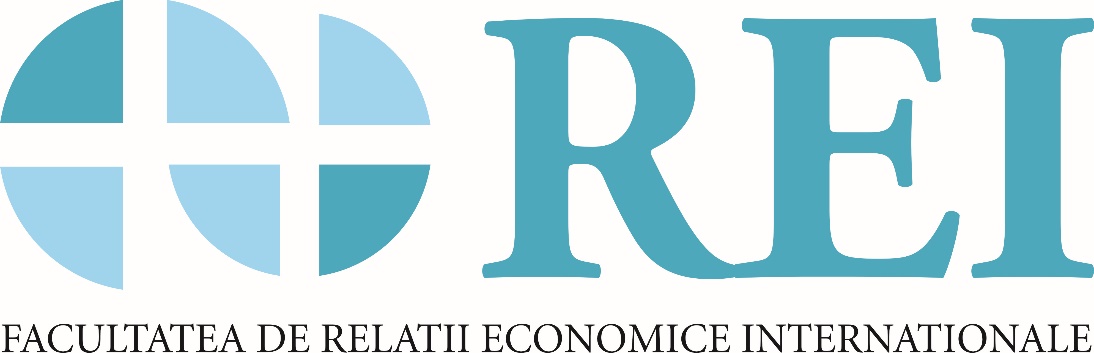 